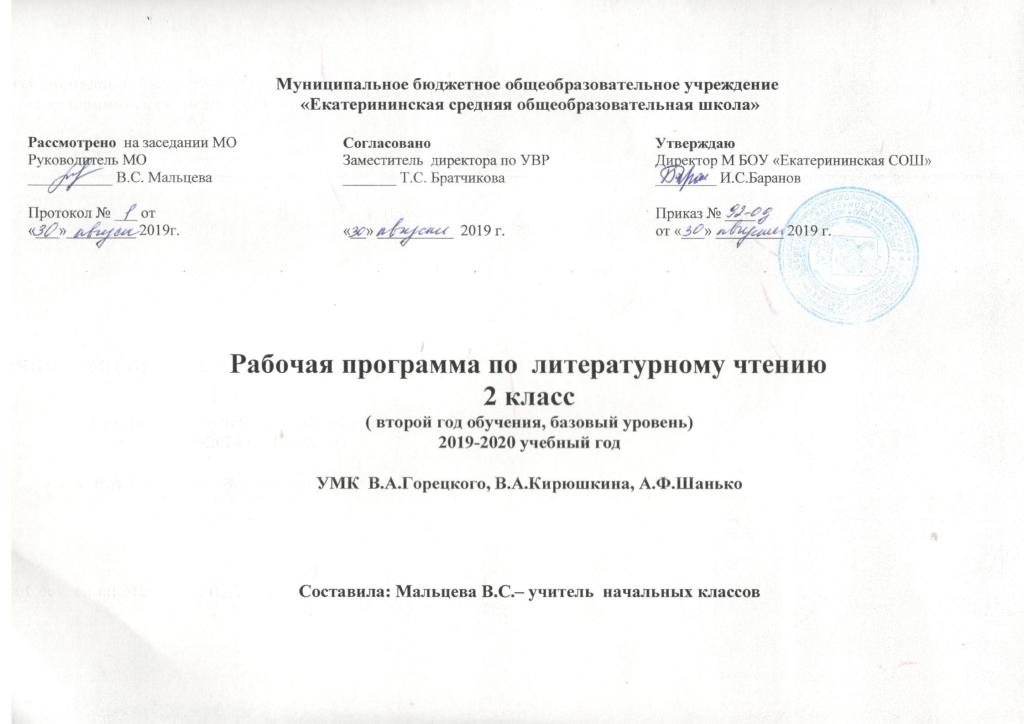 Муниципальное бюджетное общеобразовательное учреждение «Екатерининская средняя общеобразовательная школа»Рабочая программа по  литературному чтению2 класс ( второй год обучения, базовый уровень)2019-2020 учебный годУМК  В.А.Горецкого, В.А.Кирюшкина, А.Ф.ШанькоСоставила: Мальцева В.С.– учитель  начальных классовПояснительная записка             Рабочая программа учебного предмета «Литературное чтение» составлена в соответствии с требованиями Федерального государственного общеобразовательного стандарта начального общего образования,  примерной программы по литературному чтению и на основе авторской   программы по литературному  чтению В.А.Горецкого, В.А.Кирюшкина, А.Ф.Шанько «Литературное чтение: сборник  рабочих программ.1-4 класс». М.: «Просвещение», 2011г. К учебнику Климанова Л.Ф. Литературное чтение. 2 класс. В 2 ч. М.: «Просвещение», 2012г.Цели и задачи курсаИзучение курса литературного чтения в начальной школе с русским (родным) языком обучения направлено на достижение следующих целей:- овладение осознанным, правильным, беглым и выразительным чтением как базовым навыком в системе образования младших школьников; формирование читательского кругозора и приобретение опыта самостоятельной читательской деятельности; совершенствование всех видов речевой деятельности; приобретение умения работать с разными видами информации;-  развитие художественно-творческих и познавательных способностей, эмоциональной отзывчивости при чтении художественных произведений; формирование эстетического отношения к искусству слова; овладение первоначальными навыками работы с учебными и научно-познавательными текстами;- воспитание интереса к чтению и книге; обогащение нравственного опыта младших школьников; формирование представлений о добре и зле; развитие нравственных чувств; уважение к культуре народов многонациональной России и других стран.Приоритетной целью обучения литературному чтению в начальной школе является формирование читательской компетентности младшего школьника, осознание себя как грамотного читателя, способного к творческой деятельности. Читательская компетентность определяется владением техникой чтения, приемами понимания прочитанного и прослушанного произведения, знанием книг и умением самостоятельно их выбирать, сформированностью духовной потребности в книге как средстве познания мира и самопознания.Таким образом, курс литературного чтения нацелен на решение следующих основных задач:1. Освоение общекультурных навыков чтения и понимания текста; воспитание интереса к чтению и книге.Решение этой задачи предполагает прежде всего формирование осмысленного читательского навыка (интереса к процессу чтения и потребности читать произведения разных видов литературы), который во многом определяет успешность обучения младшего школьника по другим предметам, то есть в результате освоения предметного содержания литературного чтения учащиеся приобретают общеучебное умение осознанно читать тексты.2. Овладение речевой, письменной и коммуникативной культурой.Решение этой задачи способствует развитию у детей способности полноценно воспринимать художественное произведение, сопереживать героям, эмоционально откликаться на прочитанное; умения работать с различными видами текстов, ориентироваться в книге, использовать ее для расширения знаний об окружающем мире. В результате обучения младшие школьники участвуют в диалоге, строят монологические высказывания (на основе произведений и личного опыта), сопоставляют и описывают различные объекты и процессы, самостоятельно пользуются справочным аппаратом учебника, находят информацию в словарях, справочниках и энциклопедиях. высказывают собственное мнение на основе прочитанного и услышанного/3.  Воспитание эстетического отношения к действительности, отраженной в художественной литературе.Выполнение этой задачи связано с пониманием художественного произведения как особого Вида искусства, с формированием умения воссоздавать художественные образы литературного произведения, развитием творческого и ассоциативного воображения учащихся; развиваются умения определять художественную ценность произведения и производить анализ (на доступном уровне) средств выразительности, сравнивать искусство слова с другими видами искусства живопись, театр, кино, музыка); находить сходство и различие разных жанров, используемых художественных средств; накапливается эстетический опыт слушания произведений изящной словесности, развивается поэтический слух детей; обогащается чувственный опыт ребенка, его реальные представления об окружающем мире и природе.4. Формирование нравственного сознания и эстетического вкуса младшего школьника; понимание духовной сущности произведений.С учетом особенностей художественной литературы, ее нравственной сущности, влияния на становление личности маленького читателя решение этой задачи приобретает особое значение. В процессе работы с художественным произведением младший школьник осваивает основные нравственно-эстетические ценности взаимодействия с окружающим миром, получает навык анализа положительных и отрицательных действий героев, событий. Понимание значения эмоциональной окрашенности всех сюжетных линий произведения способствует воспитанию адекватного эмоционального состояния как предпосылки собственного поведения в жизни, создает условия для формирования потребности в самостоятельном чтении художественных произведений, обогащает нравственно-эстетический и познавательный опыт ребенка.Общая характеристика курса «Литературное чтение» как систематический курс начинается с 1 класса сразу после обучения грамоте.Раздел «Круг детского чтения» включает произведения устного творчества народов России и зарубежных стран, произведения классиков отечественной и зарубежной литературы и современных писателей России и других стран (художественные и научно-познавательные). Программа включает все основные литературные жанры: сказки, стихи, рассказы, басни, драматические произведения. Учащиеся работают с книгами, учатся выбирать их по своим интересам. Новые книги пополняют  знания об окружающем мире, жизни сверстников, об их отношении друг к другу, труду, к Родине. В процессе обучения обогащается социально-нравственный и эстетический опыт ребёнка, формируя у школьников читательскую самостоятельность. Программа предусматривает знакомство с книгой как источником различного вида информации и формирование библиографических умений.Виды речевой и читательской деятельности:Аудирование (слушание). Восприятие на слух звучащей речи (высказывание собеседника, чтение различных текстов). Адекватное понимание содержания звучащей речи, умение отвечать на вопросы по содержанию услышанного произведения, определение последовательности событий, осознание цели речевого высказывания. Умение задавать вопрос по услышанному учебному, научно-познавательному и художественному произведению.Чтение:Чтение вслух. Постепенный переход от слогового к плавному, осмысленному, правильному чтению целыми словами вслух (скорость чтения в соответствии с индивидуальным темпом чтения), постепенное увеличение скорости чтения. Соблюдение орфоэпических и интонационных норм чтения. Чтение предложений с интонационным выделением знаков препинания. Понимание смысловых особенностей разных по виду и типу текстов, передача их с помощью интонирования.Чтение про себя. Осознание смысла произведения при чтении про себя доступных по объему и жанру произведений, осмысление цели чтения. Определение вида чтения (изучающее, ознакомительное, просмотровое, выборочное). Умение находить в тексте необходимую информацию Понимание особенностей разного вида чтения: факта, описания, дополнения высказывания и др.Работа с разными видами текста. Общее представление о разных видах текста: художественного, учебного, научно-популярного - и их сравнение. Определение целей и задач создание этих видов текста.Практическое освоение умения отличать текст от набора предложений; выделение способен организации разных видов текста. Прогнозирование содержания книги по ее названию и оформлению.Самостоятельное определение темы, главной мысли, структуры текста; деление текст; на смысловые части, их озаглавливание. Умение работать с разными видами информации.Участие в коллективном обсуждении: умение отвечать на вопросы, выступать по теме, слушать выступления товарищей, дополнять ответы по ходу беседы, использовать текст. Привлечение справочных и иллюстративно-изобразительных материалов.Библиографическая культура. Книга как особый вид искусства. Книга как источник необходимых знаний. Книга учебная, художественная, справочная. Элементы книги: содержание или оглавление, титульный лист, аннотация, сведения о художниках-иллюстраторах, иллюстрации. Виды информации в книге: научная, художественная (с опорой на внешние показатели книги, ее справочно-иллюстра-тивный материал).Типы книг (изданий): книга-произведение, книга-сборник, собрание сочинений, периодическая печать, справочные издания (справочники, словари, энциклопедии).Выбор книг на основе рекомендованного списка, картотеки, открытого доступа к детским книгам в библиотеке.Работа с текстом художественного произведения. При работе с текстом художественного произведения знания детей должны пополниться понятиями литературоведческого характера: простейшими сведениями об авторе-писателе, о теме читаемого произведения, его жанре, особенностях малых фольклорных жанров (загадка, прибаутка, пословица, считалка). Получение первоначальных представлений об изобразительных и выразительных возможностях словесного искусства (о «живописании словом», о метафоре, сравнении, олицетворении, ритмичности и музыкальности стихотворной речи).Характеристика героев с использованием художественно-выразительных средств (эпитет, сравнение, гипербола) данного текста, нахождение в тексте слов и выражений, характеризующих героя и события, анализ (с помощью учителя) причины поступка персонажа, сопоставление поступков героев по аналогии или по контрасту, выявление авторского отношения к героям на основе имени, авторских пометок.Отличительной особенностью данной работы является формирование системы позитивных национальных ценностей, патриотизма, опирающегося на многонациональное единство российского общества, включая в себя осознание понятий «Родина», «защитник Отечества» и т. п.Итогом является освоение разных видов пересказа художественного текста: подробный, выборочный и краткий (передача основных мыслей), вычленение и сопоставление эпизодов из разных произведений по общности ситуаций, эмоциональной окраске, характеру поступков героев.Работа с учебными и научно-популярными текстами. Определение особенностей учебного и научно-популярного текста (передача информации). Определение главной мысли текста. Деление текста на части. Определение микротем. Ключевые или опорные слова. Схема, модель текста. Построение алгоритма деятельности по воспроизведению текста. Воспроизведение текста с опорой на ключевые слова, модель, схему. Подробный пересказ текста. Краткий пересказ текста (отбор главного в содержании текста).Говорение (культура речевого общения). Осознание диалога как вида речи и монолога как формы речевого высказывания. Особенности диалогического общения: понимание вопроса собеседника, умение отвечать на поставленные вопросы, умение самостоятельно составлять и задавать вопросы по тексту. Самостоятельное построение плана собственного высказывания. Отражение основной мысли текста в высказывании. Отбор и использование выразительных средств языка (синонимы, антонимы, сравнение, эпитеты) с учетом монологического высказывания. Передача впечатлений в рассказе о повседневной жизни, художественном произведении.Устное сочинение как продолжение прочитанного произведения, его отдельных сюжетных линий, короткий рассказ по рисункам либо на заданную тему.Умение выслушивать, не перебивая, собеседника и в вежливой форме высказывать свою точку зрения по обсуждаемому произведению или ответу одноклассника. Использование норм речевого этикета в условиях учебного и внеучебного общения.Круг детского чтения. Круг чтения от класса к классу постепенно расширяет читательские возможности детей и их знания об окружающем мире, о своих сверстниках, об их жизни, играх, приключениях, о природе и ее охране, об истории нашей Родины, помогающие накоплению социально-нравственного опыта ребенка, обретению качеств «читательской самостоятельности». В круг чтения детей входят произведения устного народного творчества, классиков отечественной и зарубежной литературы, классиков детской литературы, современные отечественные произведения (с учетом многонационального характера России), доступные для восприятия младших школьников.Все произведения сгруппированы по жанрово-тематическому принципу. Представленность разных видов книг: историческая, приключенческая, фантастическая, научно-популярная, справочно-энциклопедическая литература; детские периодические издания (по выбору).Основные темы детского чтения отражают наиболее важные и интересные для данного возраста детей стороны их жизни и окружающего мира: произведения о Родине, природе, детях, братьях наших меньших, добре и зле, юмористические произведения.Литературоведческая пропедевтика (практическое освоение). Формирование умений узнавать и различать такие жанры литературных произведений, как сказка и рассказ, стихотворение и басня, пьеса, очерк, малые фольклорные формы (колыбельные песни, потешки, пословицы и поговорки, загадки); определение художественных особенностей произведений: лексика, построение (композиция).Нахождение в тексте, определение значения в художественной речи (с помощью учителя) средств выразительности: синонимов, антонимов, эпитетов, сравнений, метафор, гипербол, олицетворений, звукописи.Прозаическая и стихотворная речь: узнавание, различение, выделение особенностей стихотворного произведения (ритм, рифма).Творческая деятельность учащихся (на основе литературных произведений). Привитие интереса и потребности в осмыслении позиций автора, особенностей его видения мира, образного миропонимания и нравственно-эстетической оценки описываемого.Интерпретация текста литературного произведения в творческой деятельности учащихся: чтение по ролям, инсценирование, драматизация, устное словесное рисование, изложение с элементами сочинения, создание собственного текста на основе художественного произведения (текст по аналогии), сочинение продолжения текста по предложенному учителем началу, письменные отзывы о прочитанных книгах, телевизионных передачах, фильмах, краткие аннотации к прочитанным книгам.-- Первые пробы пера: собственные стихи, художественные рассказы.Развитие у детей способности предвидеть ход развития сюжета произведения, прогнозировать тему и содержание книги по ее заглавию и началу.Развитие образных представлений с помощью произведений изобразительного искусства и музыки.Место курса «Литературное чтение» в учебном планеКурс «Литературное чтение» рассчитан на 460 ч. В 1 классе на изучение литературного чтения отводится 40 ч (4 ч в неделю, 10 учебных недель), во 2—4 классах по 140 ч (4 ч в неделю, 35 учебные недели в каждом классе).Описание ценностных ориентиров содержания учебного предметаЦенность жизни – признание человеческой жизни величайшей ценностью, что реализуется в отношении к другим людям и к природе.Ценность добра – направленность на развитие и сохранение жизни через сострадание и милосердие как проявление любви.Ценность свободы, чести и достоинства как основа современных принципов и правил межличностных отношений.Ценность природы основывается на общечеловеческой ценности жизни, на осознании себя частью природного мира. Любовь к природе – это и бережное отношение к ней как среде обитания человека, и переживание чувства её красоты, гармонии, совершенства. Воспитание любви и бережное отношение к природе через тексты художественных и научно-популярных произведений литературы.Ценность красоты и гармонии – основа эстетического воспитания через приобщение ребёнка к литературе как виду искусства. Это ценность стремления к гармонии, к идеалу.Ценность истины – это ценность научного познания как части культуры человечества, проникновения в суть явлений, понимания закономерностей, лежащих в основе социальных явлений. Приоритетность знания, установления истины, само -познание как ценность – одна из задач образования, в том числе литературного. Ценность семьи. Семья – первая и самая значимая для развития социальная и образовательная среда. Содержание литературного образования способствует формированию эмоционально-позитивного отношения к семье, близким, чувства любви, благодарности, взаимной ответственности.Ценность труда и творчества. Труд – естественное условие человеческой жизни, состояние нормального человеческого существования. Особую роль в развитии трудолюбия ребёнка играет его учебная деятельность. В процессе её организации средствами учебного предмета у ребёнка развиваются организованность, целеустремлённость, ответственность, самостоятельность, формируется ценностное отношение к труду в целом и к литературному труду в частности.Ценность гражданственности – осознание себя как члена общества, народа, страны, государства; чувство ответственности за настоящее и будущее своей страны. Привитие через содержание предмета интереса к своей стране: её истории, языку, культуре, её жизни и её народу.Ценность патриотизма. Любовь к России, активный интерес к её прошлому и настоящему, готовность служить ей.Ценность человечества. Осознание ребёнком себя не только гражданином России, но и частью мирового сообщества, для существования и прогресса которого необходимы мир, сотрудничество, толерантность, уважение к многообразию иных культур.Результаты изучения курсаРеализация программы обеспечивает достижение выпускниками начальной школы следующих личностных, метапредметных и предметных результатов.Личностные результаты:1) формирование чувства гордости за свою Родину, её историю, российский народ, становление гуманистических и демократических ценностных ориентации многонационального российского общества;2) формирование средствами литературных произведений целостного взгляда на мир в единстве и разнообразии природы, народов, культур и религий;3) воспитание художественно-эстетического вкуса, эстетических потребностей, ценностей и чувств на основе опыта слушания и заучивания наизусть произведений художественной литературы;4) развитие этических чувств, доброжелательности и эмоционально-нравственной отзывчивости, понимания и сопереживания чувствам других людей;5) формирование уважительного отношения к иному мнению, истории и культуре других народов, выработка умения терпимо относиться к людям иной национальной принадлежности;6) овладение начальными навыками адаптации к школе, к школьному коллективу; 7) принятие и освоение социальной роли обучающегося, развитие мотивов учебной деятельности и формирование личностного смысла учения;8) развитие самостоятельности и личной ответственности за свои поступки на основе представлений о нравственных нормах общения;9) развитие навыков сотрудничества со взрослыми и сверстниками в разных социальных ситуациях, умения избегать конфликтов и находить выходы из спорных ситуаций, умения сравнивать поступки героев литературных произведений со своими собственными поступками, осмысливать поступки героев;10) наличие мотивации к творческому труду и бережному отношению к материальным и духовным ценностям, формирование установки на безопасный, здоровый образ жизни.Метапредметные результаты:1) овладение способностью принимать и сохранять цели и задачи учебной деятельности, поиска средств её осуществления;2) освоение способами решения проблем творческого и поискового характера;3) формирование умения планировать, контролировать и оценивать учебные действия в соответствии с поставленной задачей и условиями её реализации, определять наиболее эффективные способы достижения результата;4) формирование умения понимать причины успеха/неуспеха учебной деятельности и способности конструктивно действовать даже в ситуациях неуспеха;5) использование знаково-символических средств представления информации о книгах;6) активное использование речевых средств для решения коммуникативных и познавательных задач;7) использование различных способов поиска учебной информации в справочниках, словарях, энциклопедиях и интерпретации информации в соответствии с коммуникативными и познавательными задачами;8) овладение навыками смыслового чтения текстов в соответствии с целями и задачами, осознанного построения речевого высказывания в соответствии с задачами коммуникации и составления текстов в устной и письменной формах;9) овладение логическими действиями сравнения, анализа, синтеза, обобщения, классификации по родовидовым признакам, установления причинно-следственных связей, построения рассуждений;10) готовность слушать собеседника и вести диалог, признавать различные точки зрения и право каждого иметь и излагать своё мнение и аргументировать свою точку зрения и оценку событий;11) умение договариваться о распределении ролей в совместной деятельности, осуществлять взаимный контроль в совместной деятельности, общей цели и путей её достижения, осмысливать собственное поведение и поведение окружающих;12) готовность конструктивно разрешать конфликты посредством учёта интересов сторон и сотрудничества.Предметные результаты:1) понимание литературы как явления национальной и мировой культуры, средства сохранения и передачи нравственных ценностей и традиций;2) осознание значимости чтения для личного развития; формирование представлений о Родине и её людях, окружающем мире, культуре, первоначальных этических представлений, понятий о добре и зле, дружбе, честности; формирование потребности в систематическом чтении;3) достижение необходимого для продолжения образования уровня читательской компетентности, общего речевого развития, т. е. овладение чтением вслух и про себя, элементарными приёмами анализа художественных, научно-познавательных и учебных текстов с использованием элементарных литературоведческих понятий;4) использование разных видов чтения (изучающее (смысловое), выборочное, поисковое); умение осознанно воспринимать и оценивать содержание и специфику различных текстов, участвовать в их обсуждении, давать и обосновывать нравственную оценку поступков героев;5) умение самостоятельно выбирать интересующую литературу, пользоваться справочными источниками для понимания и получения дополнительной информации, составляя самостоятельно краткую аннотацию;6) умение использовать простейшие виды анализа различных текстов: устанавливать причинно-следственные связи и определять главную мысль произведения, делить текст на части, озаглавливать их, составлять простой план, находить средства выразительности, пересказывать произведение;7) умение работать с разными видами текстов, находить характерные особенности научно-познавательных, учебных и художественных произведений. На практическом уровне овладеть некоторыми видами письменной речи (повествование — создание текста по аналогии, рассуждение — письменный ответ на вопрос, описание — характеристика героев). Умение написать отзыв на прочитанное произведение;8) развитие художественно-творческих способностей, умение создавать собственный текст на основе художественного произведения, репродукции картин художников, по иллюстрациям, на основе личного опыта.Основные требования к знаниям, умениям и навыкам к концу 2 класса Обучающиеся должны:владеть навыками осознанного, правильного и выразительного чтения целыми словами при темпе громкого чтения не менее 50 слов в минуту;понимать содержание прочитанного произведения, определять его тему.Обучающиеся должны уметь:определять главную мысль прочитанного текста и выражать ее своими словами;составлять пересказ ( краткий, полный) прочитанного текста; выделять в тексте слова автора, действующих лиц, пейзажные и бытовые описания;самостоятельно или с помощью учителя давать простейшую характеристику основным действующим лицам произведения;осознанно и полно воспринимать содержание читаемого произведения, устного ответа товарища;Обучающиеся должны знать:наизусть не менее 5 стихотворений классиков отечественной и зарубежной литературы;название, темы и сюжеты нескольких произведений фольклорных жанров; содержание 3-4 народных сказок (уметь их пересказать), знать более 3 пословиц, 2-3 крылатых выражения. Содержание курса 2 класс (136ч)Вводный урок (1 ч)Знакомство с учебником, системой условных обозначений, содержанием учебника, словарём.Самое великое чудо на свете (4 ч)Книги, прочитанные летом. Любимые книги. Герои любимых книг. Творчество читателя. Талант читателя.Устное народное творчество (15 часов)Произведения устного народного творчества: пословицы, поговорки, народные песни, потешки, прибаутки, считалки, небылицы, загадки, сказки.  Русские народные сказки «Петушок и бобовое зёрнышко», « У страха глаза велики»,  «Лиса и тетерев», «Лиса и журавль», «Каша из топора», «Гуси-лебеди».Люблю природу русскую. Осень (8ч)Лирические стихотворения Ф.Тютчева, К.Бальмонта, А.Плещеева, А.Фета, А.Толстого, С.Есенина.Русские писатели (14ч)А.С.Пушкин. Лирические стихотворения, «Сказка о рыбаке и рыбке». И.А.Крылов. Басни. Л.Н.Толстой. Басни. Рассказы.О братьях наших меньших (12 ч)Весёлые стихи о животных А.Шибаева, Б.Заходера, И.Пивоваровой, В.Берестова. Научно-популярный текст Н.Сладкова. Рассказы о животных М.Пришвина, Е.Чарушина, Б.Житкова, В.Бианки.Из детских журналов (9 ч)Произведения из детских журналов. Д.Хармс, Ю.Владимиров, А.Введенский.Люблю природу русскую. Зима ( 9 ч)Лирические стихотворения И.Бунина, К.Бальмонта, Я.Акима, Ф.Тютчева, С.Есенина, С.Дрожжина.Русская народная сказка «Два Мороза». С.Михалков «Новогодняя быль», весёлые стихи о зиме А.Барто, А.Прокофьева.Писатели детям (17 ч)К.И.Чуковский. Сказки. «Путаница», «Радость», «Федорино горе». С.Маршак «Кот и лодыри». Стихотворения С.В.Михалкова, А.Л.Барто. Юмористические рассказы Н.Н.Носова.Я и мои друзья (10 ч)Стихи о дружбе и друзьях В.Берестова, Э.Мошковской, В.Лунина. Рассказы Н.Булгакова, Ю.Ермолаева, В.Осеевой.Люблю природу русскую. Весна (9 ч)Весенние загадки. Лирические стихотворения Ф.Тютчева, А.Плещеева, А.Блока, И.Бунина, С.Маршака, Е.Благининой, Э.Мошковской.И в шутку и всерьёз (14 ч)Весёлые стихи Б.Заходера, Э.Успенского, И.Токмаковой.Герой авторских стихотворений. Ритм стихотворения.Литература зарубежных стран ( 12 ч)Американские, английские, французские, немецкие народные песенки в переводе С.Маршака, В.Викторова, Л.Яхнина.Ш.Перро «Кот в сапогах», «Красная Шапочка». Г.С.Андерсен.»Принцесса на горошине».Эни Хогарт. «Мафин и паук». Методическое обеспечениеАнащенков С.В. Сборник рабочих программ 1-4 классы. М.: «Просвещение, 2011 г.Л.Ф.Климанова, В.Г.Горецкий, М.В.Голованова, Л.А.Виноградская, М.В.Бойкина Литературное чтение. 2 класс. Учебник для общеобразовательных учреждений. В 2ч. М.: «Просвещение» 2013Л.Ф.Климанова, В.Г.Горецкий, М.В.Голованова, Л.А.Виноградская, М.В.Бойкина.  Рабочая тетрадь по литературному чтению. 2 класс М.: «Просвещение»2013С.В.Кутявина.  Поурочные разработки по литературному чтению 2 класс. М.: «Просвещение»2012Структура учебного курсаЦиклограмма тематического контроляУчебно-тематическое планированиеРассмотрено  на заседании МОРуководитель МО___________ В.С. МальцеваПротокол № ___ от «___»_________ 2019г.СогласованоЗаместитель  директора по УВР _______ Т.С. Братчикова«__» __________  2019 г.УтверждаюДиректор М БОУ «Екатерининская СОШ»________ И.С.БарановПриказ № ____от «___» _________ 2019 г.№Разделкол-во часовкол-во часов1РазделАвторская программаРабочая программа1Вводный урок по курсу литературное чтение.Знакомство с учебником по литературному чтению. Система условных обозначений. Содержание учебника. Словарь. 112Самое великое чудо на свете.442Проект «О чем может рассказать школьная библиотека».Старинные и современные книги. Сравнение книг.443Устное народное творчество.15153Малые и большие жанры устного народного творчества. Пословицы и поговорки. Пословицы русского народа. В.Даль – собиратель пословиц русского народа. Русские народные песни. Образ деревьев в русских народных песнях. Рифма. Потешки и прибаутки – малые жанры устного народного творчества. Считалки и небылицы. загадки. Сказки. 15154Люблю природу русскую.884Картины осеней природы. Осенние загадки. Лирические стихотворения Ф. Тютчева, К. Бальмонта, А. Плещеева, А.Фета, А.Толстого и др. 885Русские писатели.14145А.С.Пушкин – великий русский писатель. Лирические стихотворения. Картины природы. Средства художественной выразительности. Эпитет. Сравнение. Олицетворение. И.А.Крылов. Басни. Л.Н. Толстой. Басни Л.Н.Толстого.14146О братьях наших меньших.1212Веселые стихи о животных. А.Шибаев, Б.Заходер, И.Пивоварова. Научно-популярные тексты Н.Сладкова. Рассказы о животных М.Пришвина, Е.Чарушина, Б.Житкова, В.Бианки. 12127Из детских журналов.99Произведения из детских журналов. Д.Хармс, Ю.Владимиров, А.Введенский. Проект «Мой любимый детский журнал»998Люблю природу русскую. Зима.99Зимние загадки. Лирические стихотворения. И.Бунин, К.Бальмонт, Я.Аким, Ф.Тютчев, С.Есенин, С.Дрожжин. Русская народная сказка. Веселые стихи о зиме. 999Писатели детям.1717К.Чуковский. Сказки. «Путаница», «Радость», «Федорино горе». С.Я. Маршак «Кот и лодыри». С.В.Михалков «Мой секрет», «Сила воли». А.Л. Барто  Стихи.  Н.Н.Носов. Юмористические рассказы. 171710Я и мои друзья.1010Стихи о дружбе и друзьях. В. Берестов, Э. Мошковская, В. Лунин.  Рассказы Н.Булгакова, Ю.Ермолаева, В.Осеевой. 101011Люблю природу русскую. Весна.99Весенние загадки. Лирические стихотворения Ф.Тютчева, А.Плещеева, А.Блока, И.бунина, С.Маршака, Е.Благининой, Э.Мошковской. Проект «Газета – «День победы – 9 мая»9912И в шутку и всерьез.1414Веселые стихи Б. Заходера, Э.Успенского, В. Берестова, И. Токмаковой. Веселые рассказы для детей Э.Успенского, Г.Остера, В. Драгунского. 141413Литература зарубежных стран.1212Американские, английские, французские, немецкие народные песенки  в переводе С.Маршака, В.Викторова, Л.Яхнина. Сравнение русских и зарубежных песенок. Ш.Перро «Кот в сапогах», «Красная шапочка».Г.Х Андерсен «Принцесса на горошине».  Эни Хогарт «Мафин и паук». Проект «Мой любимый писатель-сказочник».121214Резерв22                                                                                                                      Итого 136136Тема разделаПроверка техники чтенияПроекты Проверочные работыСамое великое чудо на светеПроект«О чем может рассказать школьная библиотека»Устное народное творчествоПроверим себя и оценим свои достижения по разделу УНТЛюблю природу русскую. Осень.Проверим себя и оценим свои достижения.Русские писатели.1Проверим себя и оценим свои достиженияО братьях наших меньших.Проверим себя и оценим свои достиженияИз детских журналовПроект «Мой любимый детский журнал» Проверим себя и оценим свои достижения.Люблю природу русскую. Зима.1 Проверим себя и оценим свои достижения.Писатели детям.Проверим себя и оценим свои достижения.Я и мои друзьяПроверим себя и оценим свои достижения.Люблю природу русскую.  Весна.1ПроектГазета «День Победы – 9 мая»Проверим себя и оценим свои достижения.И в шутку и всерьез.Проверим себя и оценим свои достижения.Литература зарубежных стран1Проект  «Мой любимый писатель-сказочник»Проверим себя и оценим свои достижения.ИТОГО4411№п/пТема разделаТема урокаПланируемые результаты (в соответствии с ФГОС)Планируемые результаты (в соответствии с ФГОС)Планируемые результаты (в соответствии с ФГОС)Характеристика деятельности учащихсяФорма контроляДатаПримечание №п/пТема разделаТема урокаПредметные результатыМетапредметные Личностные результатыХарактеристика деятельности учащихсяФорма контроляДатаПримечание 1 четверть (36ч)1 четверть (36ч)1 четверть (36ч)1 четверть (36ч)1 четверть (36ч)1 четверть (36ч)1 четверть (36ч)1 четверть (36ч)1 четверть (36ч)1 четверть (36ч)1Вводный урок по курсу литературного чтения1чВводный урок по курсу литературного чтения. Словарь.Знания: научатся владеть понятиями «писатель», «автор», «произведение».Умения: работать с художественными текстами, доступными для восприятия, читать целыми словами, понимать прочитанное, вслушиваться, улавливать ритмичность художественного произведенияРегулятивные: формировать и удерживать учебную задачу, применять установленные правила.Познавательные: осуществлять поиск и выделение информации.Коммуникативные: оформлять свои мысли в устной и письменной форме, слушать и понимать речь другихВнутренняя позиция школьника на основе положительного отношения к школе, навыки сотрудничества в разных ситуациях, умение не создавать конфликтов и находить выходы из спорных ситуацийОриентироваться в учебнике. Находить нужную главу в содержании учебника. Понимать условные обозначения, использовать их при выполнении заданий. Предполагать на основе названия содержание главы. Находить в словаре непонятные словаЧтение текста2Самое великое чудо на свете(4ч)Знакомство с названием раздела «Самое великое чудо на свете»Знания: научатся владеть понятием «действующие лица», различать разные по жанру произведения.Умения: делить текст на части, составлять картинный план, правильно и осознанно читать текст, отвечать на вопросы по содержанию художественного произведенияРегулятивные: выбирать действия в соответствии с поставленной задачей и условиями её реализации.Познавательные: осознанно и произвольно строить сообщения в устной форме, в том числе творческого характера. Коммуникативные: проявлять активность во взаимодействии для решения коммуникативных и познавательных задач, задавать вопросы, строить понятные для партнера высказыванияМотивация учебной деятельности (социальная, учебно-познавательная и внешняя), принятие образа «хорошего ученика»Прогнозировать содержание раздела. Расставлять книги на выставке в соответствии с темой раздела, сравнивать их, рассказывать о книге с выставки в соответствии с коллективно составленным планом. Выбирать книгу по заданному параметру. Воспринимать на слух произведение. Отвечать на вопросы по содержанию художественного произведения.Читать вслух плавно по слогам и целыми словами; передавать интонационно конец предложения. Объяснять название произведения. Выбирать из предложенного списка слова для характеристики различных героев произведения. Описывать внешний вид героя, его характер, привлекая текст произведения и свой читательский и жизненный опыт. Передавать характер героя с помощью жестов, мимики, изображать героев. Текущий 3Проект«О чем может рассказать школьная библиотека»Знания: научатся владеть понятием «действующие лица», различать разные по жанру произведения.Умения: делить текст на части, составлять картинный план, правильно и осознанно читать текст, отвечать на вопросы по содержанию художественного произведенияРегулятивные: выбирать действия в соответствии с поставленной задачей и условиями её реализации.Познавательные: осознанно и произвольно строить сообщения в устной форме, в том числе творческого характера. Коммуникативные: проявлять активность во взаимодействии для решения коммуникативных и познавательных задач, задавать вопросы, строить понятные для партнера высказыванияМотивация учебной деятельности (социальная, учебно-познавательная и внешняя), принятие образа «хорошего ученика»Прогнозировать содержание раздела. Расставлять книги на выставке в соответствии с темой раздела, сравнивать их, рассказывать о книге с выставки в соответствии с коллективно составленным планом. Выбирать книгу по заданному параметру. Воспринимать на слух произведение. Отвечать на вопросы по содержанию художественного произведения.Читать вслух плавно по слогам и целыми словами; передавать интонационно конец предложения. Объяснять название произведения. Выбирать из предложенного списка слова для характеристики различных героев произведения. Описывать внешний вид героя, его характер, привлекая текст произведения и свой читательский и жизненный опыт. Передавать характер героя с помощью жестов, мимики, изображать героев. Проект 4Старинные и современные книги. Знания: научатся владеть понятием «действующие лица», различать разные по жанру произведения.Умения: делить текст на части, составлять картинный план, правильно и осознанно читать текст, отвечать на вопросы по содержанию художественного произведенияРегулятивные: выбирать действия в соответствии с поставленной задачей и условиями её реализации.Познавательные: осознанно и произвольно строить сообщения в устной форме, в том числе творческого характера. Коммуникативные: проявлять активность во взаимодействии для решения коммуникативных и познавательных задач, задавать вопросы, строить понятные для партнера высказыванияПрогнозировать содержание раздела. Расставлять книги на выставке в соответствии с темой раздела, сравнивать их, рассказывать о книге с выставки в соответствии с коллективно составленным планом. Выбирать книгу по заданному параметру. Воспринимать на слух произведение. Отвечать на вопросы по содержанию художественного произведения.Читать вслух плавно по слогам и целыми словами; передавать интонационно конец предложения. Объяснять название произведения. Выбирать из предложенного списка слова для характеристики различных героев произведения. Описывать внешний вид героя, его характер, привлекая текст произведения и свой читательский и жизненный опыт. Передавать характер героя с помощью жестов, мимики, изображать героев. Сравнение книг.5Напутствие читателю Р.Сефа. Пересказ содержания научно-познавательных текстов.Знания: научатся владеть понятием «действующие лица», различать разные по жанру произведения.Умения: делить текст на части, составлять картинный план, правильно и осознанно читать текст, отвечать на вопросы по содержанию художественного произведенияРегулятивные: выбирать действия в соответствии с поставленной задачей и условиями её реализации.Познавательные: осознанно и произвольно строить сообщения в устной форме, в том числе творческого характера. Коммуникативные: проявлять активность во взаимодействии для решения коммуникативных и познавательных задач, задавать вопросы, строить понятные для партнера высказыванияПрогнозировать содержание раздела. Расставлять книги на выставке в соответствии с темой раздела, сравнивать их, рассказывать о книге с выставки в соответствии с коллективно составленным планом. Выбирать книгу по заданному параметру. Воспринимать на слух произведение. Отвечать на вопросы по содержанию художественного произведения.Читать вслух плавно по слогам и целыми словами; передавать интонационно конец предложения. Объяснять название произведения. Выбирать из предложенного списка слова для характеристики различных героев произведения. Описывать внешний вид героя, его характер, привлекая текст произведения и свой читательский и жизненный опыт. Передавать характер героя с помощью жестов, мимики, изображать героев. Выразительное чтение6Устное народное творчество(15ч)Жанры устного народного творчества. Знания: научатся выразительно читать произведение, вникать в смысл прочитанного. Умения: анализировать и сравнивать произведения одного раздела, выделять в них общее и различное, развивать навыки правильного осознанного чтения текстаРегулятивные: выбирать действия в соответствии с поставленной задачей и условиями её реализации.Познавательные: рефлексия способов и условий действий; смысловое чтение; выбирать вид чтения в зависимости от цели.Коммуникативные: проявлять активность во взаимодействии для решения коммуникативных и познавательных задач, координировать и принимать различные позиции во взаимодействииУстойчивое следование в поведении социальным нормам, самооценка на основе критериев успешности учебной деятельности, принятие образа «хорошего ученика»Выразительное чтение 7Русские народные песни. Рифма.Учащиеся должны научиться понимать образ деревьев в народных песнях-принимать и сохранять учебную задачу;-учитывать выделенные учителем ориентиры действия в новом учебном материале;-учиться основам смыслового чтения поэтического текста, выделять существенную информацию;- строить понятные для партнёра высказывания;Учебно-познавательный интерес к новому учебному материалу и способам решения новой частной задачи.-читать вслух с постепенным переходом на чтение про себя;-читать с выражением, опираясь на ритм произведения;-объяснять смысл пословиц;-придумывать рассказ по пословице;- сочинять колыбельные песни, потешки, прибаутки, небылицы;-находить различия в потешках и прибаутках;-находить слова, которые помогают представить героя произведений УНТ;-анализировать загадки;-распределять загадки и пословицы по тематическим группам;-характеризовать героев сказки;-соотносить качества с героями сказок;-придумывать свои собственные сказочные сюжеты;-исправлять допущенные ошибки при повторном чтении;-контролировать своё чтение, самостоятельно оценивать свои достижения.Чтение наизусть8Потешки и прибаутки – малые жанры УНТ. Отличия прибаутки от потешкиУчащиеся научатся различать виды устного народного творчества; находить различия в потешках и прибаутках, сходных по теме.-принимать и сохранять учебную задачу;-учитывать выделенные учителем ориентиры действия в новом учебном материале;-осуществлять анализ объектов с выделением существенных и несущественных признаков;-учитывать разные мненияСпособность к самооценке на основе критерия успешности учебной деятельности.-читать вслух с постепенным переходом на чтение про себя;-читать с выражением, опираясь на ритм произведения;-объяснять смысл пословиц;-придумывать рассказ по пословице;- сочинять колыбельные песни, потешки, прибаутки, небылицы;-находить различия в потешках и прибаутках;-находить слова, которые помогают представить героя произведений УНТ;-анализировать загадки;-распределять загадки и пословицы по тематическим группам;-характеризовать героев сказки;-соотносить качества с героями сказок;-придумывать свои собственные сказочные сюжеты;-исправлять допущенные ошибки при повторном чтении;-контролировать своё чтение, самостоятельно оценивать свои достижения.Чтение наизустьРазыгрывание диалога9Считалки и небылицы – малые жанры УНТ.  Научатся различать малые жанры устного народного творчества; находить созвучные окончания в тексте.-принимать и сохранять учебную задачу;-осуществлять анализ объектов с выделением существенных и несущественных признаков;-учитывать разные мненияУчебно-познавательный интерес к новому учебному материалу и способам решения новой частной задачи.-читать вслух с постепенным переходом на чтение про себя;-читать с выражением, опираясь на ритм произведения;-объяснять смысл пословиц;-придумывать рассказ по пословице;- сочинять колыбельные песни, потешки, прибаутки, небылицы;-находить различия в потешках и прибаутках;-находить слова, которые помогают представить героя произведений УНТ;-анализировать загадки;-распределять загадки и пословицы по тематическим группам;-характеризовать героев сказки;-соотносить качества с героями сказок;-придумывать свои собственные сказочные сюжеты;-исправлять допущенные ошибки при повторном чтении;-контролировать своё чтение, самостоятельно оценивать свои достижения.Составление небылицы10Загадки – малые жанры УНТ. Научатся различать малые жанры устного народного творчества; находить созвучные окончания в тексте; соотносить загадки и отгадки; распределять загадки и пословицы по тематическим группам.-принимать и сохранять учебную задачу;-учитывать выделенные учителем ориентиры действия в новом учебном материале;-осуществлять анализ объектов с выделением существенных и несущественных признаков;-учитывать разные мнения; строить понятные для партнёра высказывания.Учебно-познавательный интерес к новому учебному материалу и способам решения новой частной задачи.-читать вслух с постепенным переходом на чтение про себя;-читать с выражением, опираясь на ритм произведения;-объяснять смысл пословиц;-придумывать рассказ по пословице;- сочинять колыбельные песни, потешки, прибаутки, небылицы;-находить различия в потешках и прибаутках;-находить слова, которые помогают представить героя произведений УНТ;-анализировать загадки;-распределять загадки и пословицы по тематическим группам;-характеризовать героев сказки;-соотносить качества с героями сказок;-придумывать свои собственные сказочные сюжеты;-исправлять допущенные ошибки при повторном чтении;-контролировать своё чтение, самостоятельно оценивать свои достижения.Составление загадок11Пословицы и поговорки. Научатся различать малые жанры устного народного творчества; находить созвучные окончания в тексте; соотносить загадки и отгадки; распределять загадки и пословицы по тематическим группам.-принимать и сохранять учебную задачу;-учитывать выделенные учителем ориентиры действия в новом учебном материале;-осуществлять анализ объектов с выделением существенных и несущественных признаков;-учитывать разные мнения; строить понятные для партнёра высказывания.Учебно-познавательный интерес к новому учебному материалу и способам решения новой частной задачи.-читать вслух с постепенным переходом на чтение про себя;-читать с выражением, опираясь на ритм произведения;-объяснять смысл пословиц;-придумывать рассказ по пословице;- сочинять колыбельные песни, потешки, прибаутки, небылицы;-находить различия в потешках и прибаутках;-находить слова, которые помогают представить героя произведений УНТ;-анализировать загадки;-распределять загадки и пословицы по тематическим группам;-характеризовать героев сказки;-соотносить качества с героями сказок;-придумывать свои собственные сказочные сюжеты;-исправлять допущенные ошибки при повторном чтении;-контролировать своё чтение, самостоятельно оценивать свои достижения.Сочинение по пословице12Сказки. Ю.Мориц «Сказка по лесу идет»Научатся различать малые жанры устного народного творчества; находить созвучные окончания в тексте;-принимать и сохранять учебную задачу;-учитывать выделенные учителем ориентиры действия в новом учебном материале;- осуществлять поиск необходимой информации для выполнения учебных заданий с использованием учебной литературы;- учитывать разные мнения; строить понятные для партнёра высказывания.Способность к самооценке на основе критерия успешности учебной деятельности.-читать вслух с постепенным переходом на чтение про себя;-читать с выражением, опираясь на ритм произведения;-объяснять смысл пословиц;-придумывать рассказ по пословице;- сочинять колыбельные песни, потешки, прибаутки, небылицы;-находить различия в потешках и прибаутках;-находить слова, которые помогают представить героя произведений УНТ;-анализировать загадки;-распределять загадки и пословицы по тематическим группам;-характеризовать героев сказки;-соотносить качества с героями сказок;-придумывать свои собственные сказочные сюжеты;-исправлять допущенные ошибки при повторном чтении;-контролировать своё чтение, самостоятельно оценивать свои достижения.Выразительное чтение13РНС «Петушок и бобовое зернышко»Учащиеся научатся характеризовать героев сказки; соотносить пословицу и сказочный текст; определять последовательность событий, составлять план.-принимать и сохранять учебную задачу;-учитывать выделенные учителем ориентиры действия в новом учебном материале;-учиться основам смыслового чтения художественных и познавательных текстов, выделять существенную информацию из текстов разных видов;-формулировать собственное мнение и позицию.Учебно-познавательный интерес к новому учебному материалу и способам решения новой частной задачи.-читать вслух с постепенным переходом на чтение про себя;-читать с выражением, опираясь на ритм произведения;-объяснять смысл пословиц;-придумывать рассказ по пословице;- сочинять колыбельные песни, потешки, прибаутки, небылицы;-находить различия в потешках и прибаутках;-находить слова, которые помогают представить героя произведений УНТ;-анализировать загадки;-распределять загадки и пословицы по тематическим группам;-характеризовать героев сказки;-соотносить качества с героями сказок;-придумывать свои собственные сказочные сюжеты;-исправлять допущенные ошибки при повторном чтении;-контролировать своё чтение, самостоятельно оценивать свои достижения.Чтение по ролям14РНС «У страха глаза велики»Учащиеся научатся характеризовать героев сказки; соотносить пословицу и сказочный текст; определять последовательность событий, составлять план.-принимать и сохранять учебную задачу;-учитывать выделенные учителем ориентиры действия в новом учебном материале;- осуществлять поиск необходимой информации для выполнения учебных заданий с использованием учебной литературы;-формулировать собственное мнение и позициюУчебно-познавательный интерес к новому учебному материалу и способам решения новой частной задачи.-читать вслух с постепенным переходом на чтение про себя;-читать с выражением, опираясь на ритм произведения;-объяснять смысл пословиц;-придумывать рассказ по пословице;- сочинять колыбельные песни, потешки, прибаутки, небылицы;-находить различия в потешках и прибаутках;-находить слова, которые помогают представить героя произведений УНТ;-анализировать загадки;-распределять загадки и пословицы по тематическим группам;-характеризовать героев сказки;-соотносить качества с героями сказок;-придумывать свои собственные сказочные сюжеты;-исправлять допущенные ошибки при повторном чтении;-контролировать своё чтение, самостоятельно оценивать свои достижения.Иллюстрирование сказкиПересказ по плану 15РНС «Лиса и тетерев»Учащиеся научатся различать жанры устного народного творчества; характеризовать героев сказки; соотносить пословицу и сказочный текст; определять последовательность событий, составлять план.-принимать и сохранять учебную задачу;-учитывать выделенные учителем ориентиры действия в новом учебном материале;-устанавливать причинно-следственные связи, строить речевое высказывание в устной и письменной форме;-строить понятные для партнёра высказывания.Учебно-познавательный интерес к новому учебному материалу и способам решения новой частной задачи.-читать вслух с постепенным переходом на чтение про себя;-читать с выражением, опираясь на ритм произведения;-объяснять смысл пословиц;-придумывать рассказ по пословице;- сочинять колыбельные песни, потешки, прибаутки, небылицы;-находить различия в потешках и прибаутках;-находить слова, которые помогают представить героя произведений УНТ;-анализировать загадки;-распределять загадки и пословицы по тематическим группам;-характеризовать героев сказки;-соотносить качества с героями сказок;-придумывать свои собственные сказочные сюжеты;-исправлять допущенные ошибки при повторном чтении;-контролировать своё чтение, самостоятельно оценивать свои достижения.Инсценирование 16РНС «Лиса и журавль»Учащиеся научатся различать жанры устного народного творчества; характеризовать героев сказки; соотносить пословицу и сказочный текст; определять последовательность событий, составлять план.-принимать и сохранять учебную задачу;-учитывать выделенные учителем ориентиры действия в новом учебном материале;-осуществлять анализ объектов с выделением существенных и несущественных признаков;-учитывать разные мнения; строить понятные для партнёра высказывания.Развитие этических чувств как регуляторов морального поведения.-читать вслух с постепенным переходом на чтение про себя;-читать с выражением, опираясь на ритм произведения;-объяснять смысл пословиц;-придумывать рассказ по пословице;- сочинять колыбельные песни, потешки, прибаутки, небылицы;-находить различия в потешках и прибаутках;-находить слова, которые помогают представить героя произведений УНТ;-анализировать загадки;-распределять загадки и пословицы по тематическим группам;-характеризовать героев сказки;-соотносить качества с героями сказок;-придумывать свои собственные сказочные сюжеты;-исправлять допущенные ошибки при повторном чтении;-контролировать своё чтение, самостоятельно оценивать свои достижения.Беседа по вопосамРисунок к сказке17РНС «Каша из топора»Учащиеся научатся различать жанры устного народного творчества; характеризовать героев сказки; соотносить пословицу и сказочный текст; определять последовательность событий, составлять план, рассказывать сказку по иллюстрации.-принимать и сохранять учебную задачу;-учитывать выделенные учителем ориентиры действия в новом учебном материале;-учиться основам смыслового чтения текстов, выделять существенную информацию их текстов разных видов;-формулировать собственное мнение и позицию.Учебно-познавательный интерес к новому учебному материалу и способам решения новой частной задачи.-читать вслух с постепенным переходом на чтение про себя;-читать с выражением, опираясь на ритм произведения;-объяснять смысл пословиц;-придумывать рассказ по пословице;- сочинять колыбельные песни, потешки, прибаутки, небылицы;-находить различия в потешках и прибаутках;-находить слова, которые помогают представить героя произведений УНТ;-анализировать загадки;-распределять загадки и пословицы по тематическим группам;-характеризовать героев сказки;-соотносить качества с героями сказок;-придумывать свои собственные сказочные сюжеты;-исправлять допущенные ошибки при повторном чтении;-контролировать своё чтение, самостоятельно оценивать свои достижения.Беседа по вопосамРисунок к сказке18РНС «Гуси-лебеди»Учащиеся научатся различать жанры устного народного творчества; характеризовать героев сказки; соотносить пословицу и сказочный текст; определять последовательность событий, составлять план, рассказывать сказку по иллюстрации.-принимать и сохранять учебную задачу;-учитывать выделенные учителем ориентиры действия в новом учебном материале;-учиться основам смыслового чтения текстов, выделять существенную информацию их текстов разных видов;-формулировать собственное мнение и позицию.Учебно-познавательный интерес к новому учебному материалу и способам решения новой частной задачи.-читать вслух с постепенным переходом на чтение про себя;-читать с выражением, опираясь на ритм произведения;-объяснять смысл пословиц;-придумывать рассказ по пословице;- сочинять колыбельные песни, потешки, прибаутки, небылицы;-находить различия в потешках и прибаутках;-находить слова, которые помогают представить героя произведений УНТ;-анализировать загадки;-распределять загадки и пословицы по тематическим группам;-характеризовать героев сказки;-соотносить качества с героями сказок;-придумывать свои собственные сказочные сюжеты;-исправлять допущенные ошибки при повторном чтении;-контролировать своё чтение, самостоятельно оценивать свои достижения.Составление планаПересказ 19РНС «Гуси-лебеди»А. Шибаев «Вспомни сказку»Учащиеся научатся различать жанры устного народного творчества; характеризовать героев сказки; соотносить пословицу и сказочный текст; определять последовательность событий, составлять план, рассказывать сказку по иллюстрации.-принимать и сохранять учебную задачу;-учитывать выделенные учителем ориентиры действия в новом учебном материале;-учиться основам смыслового чтения текстов, выделять существенную информацию их текстов разных видов;-формулировать собственное мнение и позицию.Учебно-познавательный интерес к новому учебному материалу и способам решения новой частной задачи.-читать вслух с постепенным переходом на чтение про себя;-читать с выражением, опираясь на ритм произведения;-объяснять смысл пословиц;-придумывать рассказ по пословице;- сочинять колыбельные песни, потешки, прибаутки, небылицы;-находить различия в потешках и прибаутках;-находить слова, которые помогают представить героя произведений УНТ;-анализировать загадки;-распределять загадки и пословицы по тематическим группам;-характеризовать героев сказки;-соотносить качества с героями сказок;-придумывать свои собственные сказочные сюжеты;-исправлять допущенные ошибки при повторном чтении;-контролировать своё чтение, самостоятельно оценивать свои достижения.Выразительное чтение20Проверим себя и оценим свои достижения по разделу УНТНаучатся приводить примеры художественных произведений разной тематики.-учитывать выделенные учителем ориентиры действия в новом учебном материале; адекватно воспринимать оценку учителя;-обобщать, т.е. осуществлять генерализацию и выведение общности для целого ряда или класса единичных объектов на основе выделения сущностной связи;-контролировать свои действия и действия партнёра.Способность к самооценке на основе критерия успешности учебной деятельности.-читать вслух с постепенным переходом на чтение про себя;-читать с выражением, опираясь на ритм произведения;-объяснять смысл пословиц;-придумывать рассказ по пословице;- сочинять колыбельные песни, потешки, прибаутки, небылицы;-находить различия в потешках и прибаутках;-находить слова, которые помогают представить героя произведений УНТ;-анализировать загадки;-распределять загадки и пословицы по тематическим группам;-характеризовать героев сказки;-соотносить качества с героями сказок;-придумывать свои собственные сказочные сюжеты;-исправлять допущенные ошибки при повторном чтении;-контролировать своё чтение, самостоятельно оценивать свои достижения.Проверочная работа21Люблю природу русскуюОсень.(8ч)Картины осенней природы. Научатся прогнозировать содержание раздела; видеть образ осени в загадках, соотносить загадки и отгадки.-принимать и сохранять учебную задачу;-учитывать выделенные учителем ориентиры действия в новом учебном материале; -осуществлять анализ объектов с выделением существенных и несущественных признаков;-учитывать разные мнения; строить понятные для партнёра высказыванияУчебно-познавательный интерес к новому учебному материалу и способам решения новой частной задачи.-читать стихотворения, передавая с помощью интонации настроение поэта;сравнивать стихотворения разных поэтов на одну тему;-различать стихотворный и прозаический текст;-сравнивать художественный и научно-познавательный текст;-наблюдать за жизнью слов в художественном тексте;-продумывать собственные сравнения;-представлять картины осенней природы;-находить средства художественной выразительности;-оценивать свой ответ;-составлять палитру прочитанного стихотворения с помощью красок;-подбирать музыкальное сопровождение к стихотворному тексту;-контролировать себя в процессе чтения.Выразительное чтение 22Лирические стихотворения Ф.Тютчева и К.БальмонтаУчащиеся научатся читать стихотворение, передавая с помощью интонации настроение поэта; различать стихотворный и прозаический тексты; наблюдать за жизнью слов в художественном тексте, объяснять интересные выражения в лирическом тексте.-принимать и сохранять учебную задачу;-учитывать выделенные учителем ориентиры действия в новом учебном материале;-учиться основам смыслового чтения поэтического текста, выделять существенную информацию; осуществлять анализ объектов с выделением существенных и несущественных признаков; декламировать произведения;-задавать вопросы; учитывать разные мнения. Учебно-познавательный интерес к новому учебному материалу и способам решения новой частной задачи; формирование  чувства прекрасного.-читать стихотворения, передавая с помощью интонации настроение поэта;сравнивать стихотворения разных поэтов на одну тему;-различать стихотворный и прозаический текст;-сравнивать художественный и научно-познавательный текст;-наблюдать за жизнью слов в художественном тексте;-продумывать собственные сравнения;-представлять картины осенней природы;-находить средства художественной выразительности;-оценивать свой ответ;-составлять палитру прочитанного стихотворения с помощью красок;-подбирать музыкальное сопровождение к стихотворному тексту;-контролировать себя в процессе чтения.Чтение наизусть23Лирические стихотворения А.Плещеева и А.ФетаУчащиеся научатся читать стихотворение, передавая с помощью интонации настроение поэта; различать стихотворный и прозаический тексты; наблюдать за жизнью слов в художественном тексте, объяснять интересные выражения в лирическом тексте; слушать звуки осени; соотносить стихи и музыкальные произведения.-принимать и сохранять учебную задачу;-учитывать выделенные учителем ориентиры действия в новом учебном материале;-учиться основам смыслового чтения поэтического текста, выделять существенную информацию; осуществлять анализ объектов с выделением существенных и несущественных признаков; декламировать произведения;-задавать вопросы; учитывать разные мнения.Формирование чувства прекрасного; ориентация на понимание причин успеха.-читать стихотворения, передавая с помощью интонации настроение поэта;сравнивать стихотворения разных поэтов на одну тему;-различать стихотворный и прозаический текст;-сравнивать художественный и научно-познавательный текст;-наблюдать за жизнью слов в художественном тексте;-продумывать собственные сравнения;-представлять картины осенней природы;-находить средства художественной выразительности;-оценивать свой ответ;-составлять палитру прочитанного стихотворения с помощью красок;-подбирать музыкальное сопровождение к стихотворному тексту;-контролировать себя в процессе чтения.Выразительное чтение24Лирические стихотворения А.Толстого и С.ЕсенинаНаучатся описывать поэтический образ осени в стихах, анализировать поэтическое изображение осени в стихах.-принимать и сохранять учебную задачу;-учитывать выделенные учителем ориентиры действия в новом учебном материале;-учиться основам смыслового чтения поэтического текста, выделять существенную информацию; осуществлять анализ объектов с выделением существенных и несущественных признаков; декламировать произведения;-задавать вопросы; учитывать разные мнения.Ориентация на понимание причин успеха в учебной деятельности.-читать стихотворения, передавая с помощью интонации настроение поэта;сравнивать стихотворения разных поэтов на одну тему;-различать стихотворный и прозаический текст;-сравнивать художественный и научно-познавательный текст;-наблюдать за жизнью слов в художественном тексте;-продумывать собственные сравнения;-представлять картины осенней природы;-находить средства художественной выразительности;-оценивать свой ответ;-составлять палитру прочитанного стихотворения с помощью красок;-подбирать музыкальное сопровождение к стихотворному тексту;-контролировать себя в процессе чтения.Сочинение стихотворения о осени25Лирические стихотворения В.Брюсова и И.ТокмаковойНаучатся описывать поэтический образ осени в стихах, анализировать поэтическое изображение осени в стихах; читать стихи наизусть.-принимать и сохранять учебную задачу;-учитывать выделенные учителем ориентиры действия в новом учебном материале;-учиться основам смыслового чтения поэтического текста, выделять существенную информацию; осуществлять анализ объектов с выделением существенных и несущественных признаков; декламировать произведения;-строить понятные для партнёра высказывания; контролировать действия партнёра.Широкая мотивационная основа учебной деятельности.-читать стихотворения, передавая с помощью интонации настроение поэта;сравнивать стихотворения разных поэтов на одну тему;-различать стихотворный и прозаический текст;-сравнивать художественный и научно-познавательный текст;-наблюдать за жизнью слов в художественном тексте;-продумывать собственные сравнения;-представлять картины осенней природы;-находить средства художественной выразительности;-оценивать свой ответ;-составлять палитру прочитанного стихотворения с помощью красок;-подбирать музыкальное сопровождение к стихотворному тексту;-контролировать себя в процессе чтения. Составление вопросов к стихотворениям.26Средства художественной выразительности В.Берестов «Хитрые грибы».«Грибы»Научатся описывать поэтический образ осени в стихах, анализировать поэтическое изображение осени в стихах; определять тему и главную мысль произведения.-принимать и сохранять учебную задачу;-учитывать выделенные учителем ориентиры действия в новом учебном материале;-устанавливать аналогии, формулировать собственное мнение и позицию, выделять существенную информацию;-строить понятные для партнёра высказывания; контролировать действия партнёра.Широкая мотивационная основа учебной деятельности.-читать стихотворения, передавая с помощью интонации настроение поэта;сравнивать стихотворения разных поэтов на одну тему;-различать стихотворный и прозаический текст;-сравнивать художественный и научно-познавательный текст;-наблюдать за жизнью слов в художественном тексте;-продумывать собственные сравнения;-представлять картины осенней природы;-находить средства художественной выразительности;-оценивать свой ответ;-составлять палитру прочитанного стихотворения с помощью красок;-подбирать музыкальное сопровождение к стихотворному тексту;-контролировать себя в процессе чтения.Выразительное чтение27Сравнение художественного и научно-популярного текстов. «Осеннее утро» М.ПришвинУчащиеся научатся читать стихотворение, передавая с помощью интонации настроение поэта; различать стихотворный и прозаический тексты; наблюдать за жизнью слов в художественном тексте, объяснять интересные выражения в лирическом тексте;-принимать и сохранять учебную задачу;-учитывать выделенные учителем ориентиры действия в новом учебном материале;-устанавливать аналогии, формулировать собственное мнение и позицию, выделять существенную информацию;-строить понятные для партнёра высказывания; контролировать действия партнёраСпособность к самооценке на основе критерия успешности учебной  деятельности.-читать стихотворения, передавая с помощью интонации настроение поэта;сравнивать стихотворения разных поэтов на одну тему;-различать стихотворный и прозаический текст;-сравнивать художественный и научно-познавательный текст;-наблюдать за жизнью слов в художественном тексте;-продумывать собственные сравнения;-представлять картины осенней природы;-находить средства художественной выразительности;-оценивать свой ответ;-составлять палитру прочитанного стихотворения с помощью красок;-подбирать музыкальное сопровождение к стихотворному тексту;-контролировать себя в процессе чтения.Выразительное чтение28Проверим себя и оценим свои достижения.Учащиеся научатся читать стихотворение, передавая с помощью интонации настроение поэта; различать стихотворный и прозаический тексты; наблюдать за жизнью слов в художественном тексте, объяснять интересные выражения в лирическом тексте;-принимать и сохранять учебную задачу;-учитывать выделенные учителем ориентиры действия в новом учебном материале;-устанавливать аналогии, формулировать собственное мнение и позицию, выделять существенную информацию;-строить понятные для партнёра высказывания; контролировать действия партнёра-читать стихотворения, передавая с помощью интонации настроение поэта;сравнивать стихотворения разных поэтов на одну тему;-различать стихотворный и прозаический текст;-сравнивать художественный и научно-познавательный текст;-наблюдать за жизнью слов в художественном тексте;-продумывать собственные сравнения;-представлять картины осенней природы;-находить средства художественной выразительности;-оценивать свой ответ;-составлять палитру прочитанного стихотворения с помощью красок;-подбирать музыкальное сопровождение к стихотворному тексту;-контролировать себя в процессе чтения.Проверочная работа29Русские писатели (14ч)А.С. Пушкин – великий русский писатель.Научатся наблюдать за рифмой и ритмом стихотворного текста; находить средства художественной выразительности; объяснять выражения в лирическом тексте; иллюстрировать стихотворение.-Принимать и сохранять учебную задачу; адекватно воспринимать оценку учителя;-учиться основам смыслового чтения поэтического текста, выделять существенную информацию; осуществлять анализ объектов с выделением существенных и несущественных признаков;-строить понятные для партнёра высказывания.Ориентация на понимание причин успеха в учебной деятельности; способность к самооценке.-прогнозировать содержание раздела;-читать произведения вслух с постепенным переходом на чтение про себя, называть волшебные события и предметы в сказках;-сравнивать авторские и народные произведения;-отличать басню от стихотворения и рассказа;-знать особенности басенного текста;-соотносить пословицы и смысл басенного текста;-характеризовать героев басни с опорой на текст;-наблюдать за жизнью слов в художественном тексте;-определять в тексте красочные яркие определения (эпитеты);-придумывать собственные эпитеты, создавать на их основе собственные небольшие тексты-описания, тексты-повествования; находить авторские сравнения и подбирать свои сравнения;-составлять устно текст-описание героя и текст-рассуждение по сказке;-определять действия, которые помогают представить неживые предметы как живые;-объяснять интересные словесные выражения в лирическом тексте;-слушать звуки, переданные в лирическом тексте;-представлять картины природы;-воспринимать на слух художественные произведения;-соотносить пословицы и смысл прозаического текста;-пересказывать текст подробно, выборочно;-характеризовать героев рассказа и сказки на основе анализа их поступков, авторского отношения к ним, собственных впечатлений о герое;-планировать возможный вариант исправления допущенных ошибок;-выбирать книги по авторам и по темам;-пользоваться тематической картотекой для ориентировки в доступном кругу чтения;-участвовать в проекте, распределять роли, находить нужную информацию, представлять эту информацию в группе. Выборочное иллюстрирование  сказок ПушкинаБеседа по вопросам30Вступление к поэме «Руслан и Людмила». Сказочные чудеса.Научатся наблюдать за рифмой и ритмом стихотворного текста; находить средства художественной выразительности; объяснять выражения в лирическом тексте; иллюстрировать стихотворение.-Принимать и сохранять учебную задачу; адекватно воспринимать оценку учителя;-учиться основам смыслового чтения поэтического текста, выделять существенную информацию; осуществлять анализ объектов с выделением существенных и несущественных признаков;-строить понятные для партнёра высказывания.Ориентация на понимание причин успеха в учебной деятельности; способность к самооценке.-прогнозировать содержание раздела;-читать произведения вслух с постепенным переходом на чтение про себя, называть волшебные события и предметы в сказках;-сравнивать авторские и народные произведения;-отличать басню от стихотворения и рассказа;-знать особенности басенного текста;-соотносить пословицы и смысл басенного текста;-характеризовать героев басни с опорой на текст;-наблюдать за жизнью слов в художественном тексте;-определять в тексте красочные яркие определения (эпитеты);-придумывать собственные эпитеты, создавать на их основе собственные небольшие тексты-описания, тексты-повествования; находить авторские сравнения и подбирать свои сравнения;-составлять устно текст-описание героя и текст-рассуждение по сказке;-определять действия, которые помогают представить неживые предметы как живые;-объяснять интересные словесные выражения в лирическом тексте;-слушать звуки, переданные в лирическом тексте;-представлять картины природы;-воспринимать на слух художественные произведения;-соотносить пословицы и смысл прозаического текста;-пересказывать текст подробно, выборочно;-характеризовать героев рассказа и сказки на основе анализа их поступков, авторского отношения к ним, собственных впечатлений о герое;-планировать возможный вариант исправления допущенных ошибок;-выбирать книги по авторам и по темам;-пользоваться тематической картотекой для ориентировки в доступном кругу чтения;-участвовать в проекте, распределять роли, находить нужную информацию, представлять эту информацию в группе. Чтение наизусть. 31Лирические стихотворения А.С. Пушкина «Вот север, тучи…», «Зима..»Научатся наблюдать за рифмой и ритмом стихотворного текста; находить средства художественной выразительности; объяснять выражения в лирическом тексте; иллюстрировать стихотворение.-Принимать и сохранять учебную задачу; адекватно воспринимать оценку учителя;-учиться основам смыслового чтения поэтического текста, выделять существенную информацию; осуществлять анализ объектов с выделением существенных и несущественных признаков;-строить понятные для партнёра высказывания.Ориентация на понимание причин успеха в учебной деятельности; способность к самооценке.-прогнозировать содержание раздела;-читать произведения вслух с постепенным переходом на чтение про себя, называть волшебные события и предметы в сказках;-сравнивать авторские и народные произведения;-отличать басню от стихотворения и рассказа;-знать особенности басенного текста;-соотносить пословицы и смысл басенного текста;-характеризовать героев басни с опорой на текст;-наблюдать за жизнью слов в художественном тексте;-определять в тексте красочные яркие определения (эпитеты);-придумывать собственные эпитеты, создавать на их основе собственные небольшие тексты-описания, тексты-повествования; находить авторские сравнения и подбирать свои сравнения;-составлять устно текст-описание героя и текст-рассуждение по сказке;-определять действия, которые помогают представить неживые предметы как живые;-объяснять интересные словесные выражения в лирическом тексте;-слушать звуки, переданные в лирическом тексте;-представлять картины природы;-воспринимать на слух художественные произведения;-соотносить пословицы и смысл прозаического текста;-пересказывать текст подробно, выборочно;-характеризовать героев рассказа и сказки на основе анализа их поступков, авторского отношения к ним, собственных впечатлений о герое;-планировать возможный вариант исправления допущенных ошибок;-выбирать книги по авторам и по темам;-пользоваться тематической картотекой для ориентировки в доступном кругу чтения;-участвовать в проекте, распределять роли, находить нужную информацию, представлять эту информацию в группе. Проверка техники чтения32Сказка о рыбаке и рыбкеНаучатся прогнозировать содержание сказки; называть волшебные события и предметы в сказках; участвовать в обсуждении.-Принимать и сохранять учебную задачу; адекватно воспринимать оценку учителя;-учиться основам смыслового чтения поэтического текста, выделять существенную информацию;-формулировать собственное мнение и позицию.Учебно-познавательный интерес к новому учебному материалу.-прогнозировать содержание раздела;-читать произведения вслух с постепенным переходом на чтение про себя, называть волшебные события и предметы в сказках;-сравнивать авторские и народные произведения;-отличать басню от стихотворения и рассказа;-знать особенности басенного текста;-соотносить пословицы и смысл басенного текста;-характеризовать героев басни с опорой на текст;-наблюдать за жизнью слов в художественном тексте;-определять в тексте красочные яркие определения (эпитеты);-придумывать собственные эпитеты, создавать на их основе собственные небольшие тексты-описания, тексты-повествования; находить авторские сравнения и подбирать свои сравнения;-составлять устно текст-описание героя и текст-рассуждение по сказке;-определять действия, которые помогают представить неживые предметы как живые;-объяснять интересные словесные выражения в лирическом тексте;-слушать звуки, переданные в лирическом тексте;-представлять картины природы;-воспринимать на слух художественные произведения;-соотносить пословицы и смысл прозаического текста;-пересказывать текст подробно, выборочно;-характеризовать героев рассказа и сказки на основе анализа их поступков, авторского отношения к ним, собственных впечатлений о герое;-планировать возможный вариант исправления допущенных ошибок;-выбирать книги по авторам и по темам;-пользоваться тематической картотекой для ориентировки в доступном кругу чтения;-участвовать в проекте, распределять роли, находить нужную информацию, представлять эту информацию в группе. Чтение текста33Сказка о рыбаке и рыбкеНаучатся прогнозировать содержание сказки; называть волшебные события и предметы в сказках; участвовать в обсуждении.-Принимать и сохранять учебную задачу; адекватно воспринимать оценку учителя;-учиться основам смыслового чтения поэтического текста, выделять существенную информацию;-формулировать собственное мнение и позицию.Учебно-познавательный интерес к новому учебному материалу.-прогнозировать содержание раздела;-читать произведения вслух с постепенным переходом на чтение про себя, называть волшебные события и предметы в сказках;-сравнивать авторские и народные произведения;-отличать басню от стихотворения и рассказа;-знать особенности басенного текста;-соотносить пословицы и смысл басенного текста;-характеризовать героев басни с опорой на текст;-наблюдать за жизнью слов в художественном тексте;-определять в тексте красочные яркие определения (эпитеты);-придумывать собственные эпитеты, создавать на их основе собственные небольшие тексты-описания, тексты-повествования; находить авторские сравнения и подбирать свои сравнения;-составлять устно текст-описание героя и текст-рассуждение по сказке;-определять действия, которые помогают представить неживые предметы как живые;-объяснять интересные словесные выражения в лирическом тексте;-слушать звуки, переданные в лирическом тексте;-представлять картины природы;-воспринимать на слух художественные произведения;-соотносить пословицы и смысл прозаического текста;-пересказывать текст подробно, выборочно;-характеризовать героев рассказа и сказки на основе анализа их поступков, авторского отношения к ним, собственных впечатлений о герое;-планировать возможный вариант исправления допущенных ошибок;-выбирать книги по авторам и по темам;-пользоваться тематической картотекой для ориентировки в доступном кругу чтения;-участвовать в проекте, распределять роли, находить нужную информацию, представлять эту информацию в группе. Составление плана34Сказка о рыбаке и рыбкеНаучатся прогнозировать содержание сказки; называть волшебные события и предметы в сказках; участвовать в обсуждении.-Принимать и сохранять учебную задачу; адекватно воспринимать оценку учителя;-учиться основам смыслового чтения поэтического текста, выделять существенную информацию;-формулировать собственное мнение и позицию.-прогнозировать содержание раздела;-читать произведения вслух с постепенным переходом на чтение про себя, называть волшебные события и предметы в сказках;-сравнивать авторские и народные произведения;-отличать басню от стихотворения и рассказа;-знать особенности басенного текста;-соотносить пословицы и смысл басенного текста;-характеризовать героев басни с опорой на текст;-наблюдать за жизнью слов в художественном тексте;-определять в тексте красочные яркие определения (эпитеты);-придумывать собственные эпитеты, создавать на их основе собственные небольшие тексты-описания, тексты-повествования; находить авторские сравнения и подбирать свои сравнения;-составлять устно текст-описание героя и текст-рассуждение по сказке;-определять действия, которые помогают представить неживые предметы как живые;-объяснять интересные словесные выражения в лирическом тексте;-слушать звуки, переданные в лирическом тексте;-представлять картины природы;-воспринимать на слух художественные произведения;-соотносить пословицы и смысл прозаического текста;-пересказывать текст подробно, выборочно;-характеризовать героев рассказа и сказки на основе анализа их поступков, авторского отношения к ним, собственных впечатлений о герое;-планировать возможный вариант исправления допущенных ошибок;-выбирать книги по авторам и по темам;-пользоваться тематической картотекой для ориентировки в доступном кругу чтения;-участвовать в проекте, распределять роли, находить нужную информацию, представлять эту информацию в группе. Чтение наизусть отрывка сказки Иллюстрирование  стихотворения35И.А.Крылов «Лебедь, рак  и щука»-Принимать и сохранять учебную задачу; адекватно воспринимать оценку учителя;-учиться основам смыслового чтения поэтического текста, выделять существенную информацию;-формулировать собственное мнение и позицию.-прогнозировать содержание раздела;-читать произведения вслух с постепенным переходом на чтение про себя, называть волшебные события и предметы в сказках;-сравнивать авторские и народные произведения;-отличать басню от стихотворения и рассказа;-знать особенности басенного текста;-соотносить пословицы и смысл басенного текста;-характеризовать героев басни с опорой на текст;-наблюдать за жизнью слов в художественном тексте;-определять в тексте красочные яркие определения (эпитеты);-придумывать собственные эпитеты, создавать на их основе собственные небольшие тексты-описания, тексты-повествования; находить авторские сравнения и подбирать свои сравнения;-составлять устно текст-описание героя и текст-рассуждение по сказке;-определять действия, которые помогают представить неживые предметы как живые;-объяснять интересные словесные выражения в лирическом тексте;-слушать звуки, переданные в лирическом тексте;-представлять картины природы;-воспринимать на слух художественные произведения;-соотносить пословицы и смысл прозаического текста;-пересказывать текст подробно, выборочно;-характеризовать героев рассказа и сказки на основе анализа их поступков, авторского отношения к ним, собственных впечатлений о герое;-планировать возможный вариант исправления допущенных ошибок;-выбирать книги по авторам и по темам;-пользоваться тематической картотекой для ориентировки в доступном кругу чтения;-участвовать в проекте, распределять роли, находить нужную информацию, представлять эту информацию в группе.  Чтение наизусть36И.А.Крылов «Стрекоза и муравей»Научатся отличать басню от стихотворения, сравнивать басню и сказку, видеть структуру басни; понимать нравственный смысл басен, характер героев.-Принимать и сохранять учебную задачу; адекватно воспринимать оценку учителя;-учиться основам смыслового чтения поэтического текста, выделять существенную информацию;-формулировать собственное мнение и позицию.Учебно-познавательный интерес к новому учебному материалу; ориентация в нравственном содержании.-прогнозировать содержание раздела;-читать произведения вслух с постепенным переходом на чтение про себя, называть волшебные события и предметы в сказках;-сравнивать авторские и народные произведения;-отличать басню от стихотворения и рассказа;-знать особенности басенного текста;-соотносить пословицы и смысл басенного текста;-характеризовать героев басни с опорой на текст;-наблюдать за жизнью слов в художественном тексте;-определять в тексте красочные яркие определения (эпитеты);-придумывать собственные эпитеты, создавать на их основе собственные небольшие тексты-описания, тексты-повествования; находить авторские сравнения и подбирать свои сравнения;-составлять устно текст-описание героя и текст-рассуждение по сказке;-определять действия, которые помогают представить неживые предметы как живые;-объяснять интересные словесные выражения в лирическом тексте;-слушать звуки, переданные в лирическом тексте;-представлять картины природы;-воспринимать на слух художественные произведения;-соотносить пословицы и смысл прозаического текста;-пересказывать текст подробно, выборочно;-характеризовать героев рассказа и сказки на основе анализа их поступков, авторского отношения к ним, собственных впечатлений о герое;-планировать возможный вариант исправления допущенных ошибок;-выбирать книги по авторам и по темам;-пользоваться тематической картотекой для ориентировки в доступном кругу чтения;-участвовать в проекте, распределять роли, находить нужную информацию, представлять эту информацию в группе. Инсценирование диалога 37Русские писатели (14ч)Л.Н.Толстой «Старый дед и внучек»Научатся воспринимать на слух художественные произведения; соотносить смысл пословицы и прозаического произведения; пересказывать  текст подробно, выборочно; характеризовать героев рассказа на основе анализа  их поступков, авторского отношения к ним.Принимать и сохранять учебную задачу; адекватно воспринимать оценку учителя;-устанавливать аналогии, выделять существенную информацию;-формулировать собственное мнение и позицию .Ориентация в нравственном содержании поступков-прогнозировать содержание раздела;-читать произведения вслух с постепенным переходом на чтение про себя, называть волшебные события и предметы в сказках;-сравнивать авторские и народные произведения;-отличать басню от стихотворения и рассказа;-знать особенности басенного текста;-соотносить пословицы и смысл басенного текста;-характеризовать героев басни с опорой на текст;-наблюдать за жизнью слов в художественном тексте;-определять в тексте красочные яркие определения (эпитеты);-придумывать собственные эпитеты, создавать на их основе собственные небольшие тексты-описания, тексты-повествования; находить авторские сравнения и подбирать свои сравнения;-составлять устно текст-описание героя и текст-рассуждение по сказке;-определять действия, которые помогают представить неживые предметы как живые;-объяснять интересные словесные выражения в лирическом тексте;-слушать звуки, переданные в лирическом тексте;-представлять картины природы;-воспринимать на слух художественные произведения;-соотносить пословицы и смысл прозаического текста;-пересказывать текст подробно, выборочно;-характеризовать героев рассказа и сказки на основе анализа их поступков, авторского отношения к ним, собственных впечатлений о герое;-планировать возможный вариант исправления допущенных ошибок;-выбирать книги по авторам и по темам;-пользоваться тематической картотекой для ориентировки в доступном кругу чтения;-участвовать в проекте, распределять роли, находить нужную информацию, представлять эту информацию в группе. Подробный пересказ38Л.Н.Толстой «Филипок»Научатся воспринимать на слух художественные произведения; соотносить смысл пословицы и прозаического произведения; пересказывать  текст подробно, выборочно; характеризовать героев рассказа на основе анализа  их поступков, авторского отношения к ним.Принимать и сохранять учебную задачу; адекватно воспринимать оценку учителя;-устанавливать аналогии, выделять существенную информацию;-формулировать собственное мнение и позицию .Ориентация в нравственном содержании поступков-прогнозировать содержание раздела;-читать произведения вслух с постепенным переходом на чтение про себя, называть волшебные события и предметы в сказках;-сравнивать авторские и народные произведения;-отличать басню от стихотворения и рассказа;-знать особенности басенного текста;-соотносить пословицы и смысл басенного текста;-характеризовать героев басни с опорой на текст;-наблюдать за жизнью слов в художественном тексте;-определять в тексте красочные яркие определения (эпитеты);-придумывать собственные эпитеты, создавать на их основе собственные небольшие тексты-описания, тексты-повествования; находить авторские сравнения и подбирать свои сравнения;-составлять устно текст-описание героя и текст-рассуждение по сказке;-определять действия, которые помогают представить неживые предметы как живые;-объяснять интересные словесные выражения в лирическом тексте;-слушать звуки, переданные в лирическом тексте;-представлять картины природы;-воспринимать на слух художественные произведения;-соотносить пословицы и смысл прозаического текста;-пересказывать текст подробно, выборочно;-характеризовать героев рассказа и сказки на основе анализа их поступков, авторского отношения к ним, собственных впечатлений о герое;-планировать возможный вариант исправления допущенных ошибок;-выбирать книги по авторам и по темам;-пользоваться тематической картотекой для ориентировки в доступном кругу чтения;-участвовать в проекте, распределять роли, находить нужную информацию, представлять эту информацию в группе. Чтение текста39«Правда всего дороже»Л.Н.Толстой «Филипок».Научатся воспринимать на слух художественные произведения; соотносить смысл пословицы и прозаического произведения; пересказывать  текст подробно, выборочно; характеризовать героев рассказа на основе анализа  их поступков, авторского отношения к ним.Принимать и сохранять учебную задачу; адекватно воспринимать оценку учителя;-устанавливать аналогии, выделять существенную информацию;-формулировать собственное мнение и позицию .Ориентация в нравственном содержании поступков-прогнозировать содержание раздела;-читать произведения вслух с постепенным переходом на чтение про себя, называть волшебные события и предметы в сказках;-сравнивать авторские и народные произведения;-отличать басню от стихотворения и рассказа;-знать особенности басенного текста;-соотносить пословицы и смысл басенного текста;-характеризовать героев басни с опорой на текст;-наблюдать за жизнью слов в художественном тексте;-определять в тексте красочные яркие определения (эпитеты);-придумывать собственные эпитеты, создавать на их основе собственные небольшие тексты-описания, тексты-повествования; находить авторские сравнения и подбирать свои сравнения;-составлять устно текст-описание героя и текст-рассуждение по сказке;-определять действия, которые помогают представить неживые предметы как живые;-объяснять интересные словесные выражения в лирическом тексте;-слушать звуки, переданные в лирическом тексте;-представлять картины природы;-воспринимать на слух художественные произведения;-соотносить пословицы и смысл прозаического текста;-пересказывать текст подробно, выборочно;-характеризовать героев рассказа и сказки на основе анализа их поступков, авторского отношения к ним, собственных впечатлений о герое;-планировать возможный вариант исправления допущенных ошибок;-выбирать книги по авторам и по темам;-пользоваться тематической картотекой для ориентировки в доступном кругу чтения;-участвовать в проекте, распределять роли, находить нужную информацию, представлять эту информацию в группе. Пересказ по вопросам40Л.Н.Толстой «Котенок»Научатся воспринимать на слух художественные произведения; соотносить смысл пословицы и прозаического произведения; пересказывать  текст подробно, выборочно; характеризовать героев рассказа на основе анализа  их поступков, авторского отношения к ним.Принимать и сохранять учебную задачу; адекватно воспринимать оценку учителя;-устанавливать аналогии, выделять существенную информацию;-формулировать собственное мнение и позицию .-прогнозировать содержание раздела;-читать произведения вслух с постепенным переходом на чтение про себя, называть волшебные события и предметы в сказках;-сравнивать авторские и народные произведения;-отличать басню от стихотворения и рассказа;-знать особенности басенного текста;-соотносить пословицы и смысл басенного текста;-характеризовать героев басни с опорой на текст;-наблюдать за жизнью слов в художественном тексте;-определять в тексте красочные яркие определения (эпитеты);-придумывать собственные эпитеты, создавать на их основе собственные небольшие тексты-описания, тексты-повествования; находить авторские сравнения и подбирать свои сравнения;-составлять устно текст-описание героя и текст-рассуждение по сказке;-определять действия, которые помогают представить неживые предметы как живые;-объяснять интересные словесные выражения в лирическом тексте;-слушать звуки, переданные в лирическом тексте;-представлять картины природы;-воспринимать на слух художественные произведения;-соотносить пословицы и смысл прозаического текста;-пересказывать текст подробно, выборочно;-характеризовать героев рассказа и сказки на основе анализа их поступков, авторского отношения к ним, собственных впечатлений о герое;-планировать возможный вариант исправления допущенных ошибок;-выбирать книги по авторам и по темам;-пользоваться тематической картотекой для ориентировки в доступном кругу чтения;-участвовать в проекте, распределять роли, находить нужную информацию, представлять эту информацию в группе. Чтение текста Иллюстрирование  41Разноцветные страницы.И.Токмакова«Десять птичек- стайка»Научатся воспринимать на слух художественные произведения; соотносить смысл пословицы и прозаического произведения; пересказывать  текст подробно, выборочно; характеризовать героев рассказа на основе анализа  их поступков, авторского отношения к ним.Принимать и сохранять учебную задачу; адекватно воспринимать оценку учителя;-устанавливать аналогии, выделять существенную информацию;-формулировать собственное мнение и позицию .-прогнозировать содержание раздела;-читать произведения вслух с постепенным переходом на чтение про себя, называть волшебные события и предметы в сказках;-сравнивать авторские и народные произведения;-отличать басню от стихотворения и рассказа;-знать особенности басенного текста;-соотносить пословицы и смысл басенного текста;-характеризовать героев басни с опорой на текст;-наблюдать за жизнью слов в художественном тексте;-определять в тексте красочные яркие определения (эпитеты);-придумывать собственные эпитеты, создавать на их основе собственные небольшие тексты-описания, тексты-повествования; находить авторские сравнения и подбирать свои сравнения;-составлять устно текст-описание героя и текст-рассуждение по сказке;-определять действия, которые помогают представить неживые предметы как живые;-объяснять интересные словесные выражения в лирическом тексте;-слушать звуки, переданные в лирическом тексте;-представлять картины природы;-воспринимать на слух художественные произведения;-соотносить пословицы и смысл прозаического текста;-пересказывать текст подробно, выборочно;-характеризовать героев рассказа и сказки на основе анализа их поступков, авторского отношения к ним, собственных впечатлений о герое;-планировать возможный вариант исправления допущенных ошибок;-выбирать книги по авторам и по темам;-пользоваться тематической картотекой для ориентировки в доступном кругу чтения;-участвовать в проекте, распределять роли, находить нужную информацию, представлять эту информацию в группе. Выразительное чтение42Проверим себя и оценим свои достиженияПринимать и сохранять учебную задачу; адекватно воспринимать оценку учителя;-устанавливать аналогии, выделять существенную информацию;-формулировать собственное мнение и позицию .-прогнозировать содержание раздела;-читать произведения вслух с постепенным переходом на чтение про себя, называть волшебные события и предметы в сказках;-сравнивать авторские и народные произведения;-отличать басню от стихотворения и рассказа;-знать особенности басенного текста;-соотносить пословицы и смысл басенного текста;-характеризовать героев басни с опорой на текст;-наблюдать за жизнью слов в художественном тексте;-определять в тексте красочные яркие определения (эпитеты);-придумывать собственные эпитеты, создавать на их основе собственные небольшие тексты-описания, тексты-повествования; находить авторские сравнения и подбирать свои сравнения;-составлять устно текст-описание героя и текст-рассуждение по сказке;-определять действия, которые помогают представить неживые предметы как живые;-объяснять интересные словесные выражения в лирическом тексте;-слушать звуки, переданные в лирическом тексте;-представлять картины природы;-воспринимать на слух художественные произведения;-соотносить пословицы и смысл прозаического текста;-пересказывать текст подробно, выборочно;-характеризовать героев рассказа и сказки на основе анализа их поступков, авторского отношения к ним, собственных впечатлений о герое;-планировать возможный вариант исправления допущенных ошибок;-выбирать книги по авторам и по темам;-пользоваться тематической картотекой для ориентировки в доступном кругу чтения;-участвовать в проекте, распределять роли, находить нужную информацию, представлять эту информацию в группе. Проверочная работа43О братьях наших меньших(12ч)Н.Сладков «Они и мы», А.Шибаев «Кто кем становится?»Научатся прогнозировать содержание раздела, выбирать виды деятельности на уроке, читать вслух с постепенным переходом на чтение про себя. -принимать и сохранять учебную задачу; самостоятельно организовывать рабочее место;-устанавливать аналогии, формулировать собственное мнение и позицию, выделять существенную информацию;-участвовать в диалоге: слушать и понимать других, высказывать свою точку зрения.Учебно-познавательный интерес к новому учебному материалу и способам решения новой частной задачи.-прогнозировать содержание раздела;-читать произведения вслух с постепенным переходом на чтение про себя, называть волшебные события и предметы в сказках;-сравнивать авторские и народные произведения;-отличать басню от стихотворения и рассказа;-знать особенности басенного текста;-соотносить пословицы и смысл басенного текста;-характеризовать героев басни с опорой на текст;-наблюдать за жизнью слов в художественном тексте;-определять в тексте красочные яркие определения (эпитеты);-придумывать собственные эпитеты, создавать на их основе собственные небольшие тексты-описания, тексты-повествования; находить авторские сравнения и подбирать свои сравнения;-составлять устно текст-описание героя и текст-рассуждение по сказке;-определять действия, которые помогают представить неживые предметы как живые;-объяснять интересные словесные выражения в лирическом тексте;-слушать звуки, переданные в лирическом тексте;-представлять картины природы;-воспринимать на слух художественные произведения;-соотносить пословицы и смысл прозаического текста;-пересказывать текст подробно, выборочно;-характеризовать героев рассказа и сказки на основе анализа их поступков, авторского отношения к ним, собственных впечатлений о герое;-планировать возможный вариант исправления допущенных ошибок;-выбирать книги по авторам и по темам;-пользоваться тематической картотекой для ориентировки в доступном кругу чтения;-участвовать в проекте, распределять роли, находить нужную информацию, представлять эту информацию в группе. Беседа по вопросам44Веселые стихи о животных.Б.Заходер «Плачет киска..», И.Пивоварова, В. БерестовНаучатся находить авторские сравнения и подбирать свои; определять главных героев произведения; участвовать в обсуждении.-принимать и сохранять учебную задачу; самостоятельно организовывать рабочее место; определять цель учебной деятельности;-устанавливать причинно-следственные связи; строить логическую цепочку рассуждений, доказательств; воспринимать на слух художественные произведения разных жанров;- участвовать в диалоге: слушать и понимать других, высказывать свою точку зрения.Освоение личностного смысла учения; ориентация в нравственном содержании.-прогнозировать содержание раздела;-планировать работу с произведением;-выбирать виды деятельности на уроке;-читать вслух с постепенным переходом на чтение про себя;-воспринимать на слух прочитанное;-сравнивать художественный и научно-познавательный тексты;-сравнивать сказки и рассказы о животных;-определять последовательность событий;-составлять план произведения;-пересказывать подробно по плану произведение;-видеть красоту природы, изображённую в художественных произведениях;-определять героев произведения, характеризовать их;-выражать своё собственное отношение к героям;-давать нравственную оценку поступкам героев;-оценивать свой ответ;-планировать возможный вариант исправления допущенных ошибок;-проверять себя и самостоятельно оценивать свои достижения на основе диагностической работы, представленной в учебнике;-выбирать книги по темам и по авторам;-пользоваться тематической картотекой для ориентировки в доступном кругу чтения.Выразительное чтение45В.Берестов «Кошкин щенок»Научатся находить авторские сравнения и подбирать свои; определять главных героев произведения; участвовать в обсуждении; получат возможность научиться сочинять сказку.-принимать и сохранять учебную задачу; самостоятельно организовывать рабочее место; определять цель учебной деятельности;-устанавливать причинно-следственные связи; строить логическую цепочку рассуждений, доказательств; воспринимать на слух художественные произведения разных жанров;- участвовать в диалоге: слушать и понимать других, высказывать свою точку зрения.Оценка жизненных ситуаций и поступков героев произведения с точки зрения общечеловеческих норм.-прогнозировать содержание раздела;-планировать работу с произведением;-выбирать виды деятельности на уроке;-читать вслух с постепенным переходом на чтение про себя;-воспринимать на слух прочитанное;-сравнивать художественный и научно-познавательный тексты;-сравнивать сказки и рассказы о животных;-определять последовательность событий;-составлять план произведения;-пересказывать подробно по плану произведение;-видеть красоту природы, изображённую в художественных произведениях;-определять героев произведения, характеризовать их;-выражать своё собственное отношение к героям;-давать нравственную оценку поступкам героев;-оценивать свой ответ;-планировать возможный вариант исправления допущенных ошибок;-проверять себя и самостоятельно оценивать свои достижения на основе диагностической работы, представленной в учебнике;-выбирать книги по темам и по авторам;-пользоваться тематической картотекой для ориентировки в доступном кругу чтения.Выразительное чтение46М.Пришвин «Ребята и утята»Научатся сравнивать художественные и научно-познавательные тексты, сказки и рассказы о животных; пересказывать текст.-принимать и сохранять учебную задачу; самостоятельно организовывать рабочее место; определять цель учебной деятельности;- устанавливать причинно-следственные связи; строить логическую цепочку рассуждений, доказательств; -участвовать в диалоге: слушать и понимать других, высказывать свою точку зрения.Оценка жизненных ситуаций и поступков героев произведения с точки зрения общечеловеческих норм-прогнозировать содержание раздела;-планировать работу с произведением;-выбирать виды деятельности на уроке;-читать вслух с постепенным переходом на чтение про себя;-воспринимать на слух прочитанное;-сравнивать художественный и научно-познавательный тексты;-сравнивать сказки и рассказы о животных;-определять последовательность событий;-составлять план произведения;-пересказывать подробно по плану произведение;-видеть красоту природы, изображённую в художественных произведениях;-определять героев произведения, характеризовать их;-выражать своё собственное отношение к героям;-давать нравственную оценку поступкам героев;-оценивать свой ответ;-планировать возможный вариант исправления допущенных ошибок;-проверять себя и самостоятельно оценивать свои достижения на основе диагностической работы, представленной в учебнике;-выбирать книги по темам и по авторам;-пользоваться тематической картотекой для ориентировки в доступном кругу чтения.Составление плана47М.Пришвин «Ребята и утята». Научатся сравнивать художественные и научно-познавательные тексты, сказки и рассказы о животных; пересказывать текст.-принимать и сохранять учебную задачу; самостоятельно организовывать рабочее место; определять цель учебной деятельности;- устанавливать причинно-следственные связи; строить логическую цепочку рассуждений, доказательств; -участвовать в диалоге: слушать и понимать других, высказывать свою точку зрения.Оценка жизненных ситуаций и поступков героев произведения с точки зрения общечеловеческих норм-прогнозировать содержание раздела;-планировать работу с произведением;-выбирать виды деятельности на уроке;-читать вслух с постепенным переходом на чтение про себя;-воспринимать на слух прочитанное;-сравнивать художественный и научно-познавательный тексты;-сравнивать сказки и рассказы о животных;-определять последовательность событий;-составлять план произведения;-пересказывать подробно по плану произведение;-видеть красоту природы, изображённую в художественных произведениях;-определять героев произведения, характеризовать их;-выражать своё собственное отношение к героям;-давать нравственную оценку поступкам героев;-оценивать свой ответ;-планировать возможный вариант исправления допущенных ошибок;-проверять себя и самостоятельно оценивать свои достижения на основе диагностической работы, представленной в учебнике;-выбирать книги по темам и по авторам;-пользоваться тематической картотекой для ориентировки в доступном кругу чтения.Подробный пересказ на основе плана.48Е.Чарушин «Страшный рассказ»Научатся определять героев и характеризовать их; воспринимать на слух прочитанное; участвовать в обсуждении.-принимать и сохранять учебную задачу; определять цель учебной деятельности;-устанавливать аналогии; формулировать собственное мнение и позицию; выделять существенную информацию;-оформлять свои мысли в устной и письменной речи; строить понятные для партнёра высказывания.Освоение личностного смысла учения; ориентация в нравственном содержании.-прогнозировать содержание раздела;-планировать работу с произведением;-выбирать виды деятельности на уроке;-читать вслух с постепенным переходом на чтение про себя;-воспринимать на слух прочитанное;-сравнивать художественный и научно-познавательный тексты;-сравнивать сказки и рассказы о животных;-определять последовательность событий;-составлять план произведения;-пересказывать подробно по плану произведение;-видеть красоту природы, изображённую в художественных произведениях;-определять героев произведения, характеризовать их;-выражать своё собственное отношение к героям;-давать нравственную оценку поступкам героев;-оценивать свой ответ;-планировать возможный вариант исправления допущенных ошибок;-проверять себя и самостоятельно оценивать свои достижения на основе диагностической работы, представленной в учебнике;-выбирать книги по темам и по авторам;-пользоваться тематической картотекой для ориентировки в доступном кругу чтения.Беседа по вопросам. Составление плана49Б.Житков «Храбрый утенок»Научатся определять героев и характеризовать их; воспринимать на слух прочитанное; участвовать в обсуждении.-принимать и сохранять учебную задачу; определять цель учебной деятельности;-устанавливать аналогии; формулировать собственное мнение и позицию; выделять существенную информацию;-оформлять свои мысли в устной и письменной речи; строить понятные для партнёра высказывания.Освоение личностного смысла учения; ориентация в нравственном содержании.-прогнозировать содержание раздела;-планировать работу с произведением;-выбирать виды деятельности на уроке;-читать вслух с постепенным переходом на чтение про себя;-воспринимать на слух прочитанное;-сравнивать художественный и научно-познавательный тексты;-сравнивать сказки и рассказы о животных;-определять последовательность событий;-составлять план произведения;-пересказывать подробно по плану произведение;-видеть красоту природы, изображённую в художественных произведениях;-определять героев произведения, характеризовать их;-выражать своё собственное отношение к героям;-давать нравственную оценку поступкам героев;-оценивать свой ответ;-планировать возможный вариант исправления допущенных ошибок;-проверять себя и самостоятельно оценивать свои достижения на основе диагностической работы, представленной в учебнике;-выбирать книги по темам и по авторам;-пользоваться тематической картотекой для ориентировки в доступном кругу чтения.Иллюстрирование произведения50В.Бианки «Музыкант»Научатся определять героев и характеризовать их; воспринимать на слух прочитанное; участвовать в обсуждении.-принимать и сохранять учебную задачу; определять цель учебной деятельности;-устанавливать аналогии; формулировать собственное мнение и позицию; выделять существенную информацию;-оформлять свои мысли в устной и письменной речи; строить понятные для партнёра высказывания.-прогнозировать содержание раздела;-планировать работу с произведением;-выбирать виды деятельности на уроке;-читать вслух с постепенным переходом на чтение про себя;-воспринимать на слух прочитанное;-сравнивать художественный и научно-познавательный тексты;-сравнивать сказки и рассказы о животных;-определять последовательность событий;-составлять план произведения;-пересказывать подробно по плану произведение;-видеть красоту природы, изображённую в художественных произведениях;-определять героев произведения, характеризовать их;-выражать своё собственное отношение к героям;-давать нравственную оценку поступкам героев;-оценивать свой ответ;-планировать возможный вариант исправления допущенных ошибок;-проверять себя и самостоятельно оценивать свои достижения на основе диагностической работы, представленной в учебнике;-выбирать книги по темам и по авторам;-пользоваться тематической картотекой для ориентировки в доступном кругу чтения.Пересказ по вопросам51В.Бианки «Сова»Научатся определять героев и характеризовать их; воспринимать на слух прочитанное; участвовать в обсуждении.-принимать и сохранять учебную задачу; определять цель учебной деятельности;-устанавливать аналогии; формулировать собственное мнение и позицию; выделять существенную информацию;-оформлять свои мысли в устной и письменной речи; строить понятные для партнёра высказывания.-прогнозировать содержание раздела;-планировать работу с произведением;-выбирать виды деятельности на уроке;-читать вслух с постепенным переходом на чтение про себя;-воспринимать на слух прочитанное;-сравнивать художественный и научно-познавательный тексты;-сравнивать сказки и рассказы о животных;-определять последовательность событий;-составлять план произведения;-пересказывать подробно по плану произведение;-видеть красоту природы, изображённую в художественных произведениях;-определять героев произведения, характеризовать их;-выражать своё собственное отношение к героям;-давать нравственную оценку поступкам героев;-оценивать свой ответ;-планировать возможный вариант исправления допущенных ошибок;-проверять себя и самостоятельно оценивать свои достижения на основе диагностической работы, представленной в учебнике;-выбирать книги по темам и по авторам;-пользоваться тематической картотекой для ориентировки в доступном кругу чтения.Чтение 52В.Бианки «Сова»Научатся видеть красоту природы, изображённую в художественном произведении, составлять план и пересказывать; участвовать в обсуждении.-принимать и сохранять учебную задачу; определять цель учебной деятельности;-устанавливать аналогии; формулировать собственное мнение и позицию; выделять существенную информацию;-оформлять свои мысли в устной и письменной речи; строить понятные для партнёра высказывания.Освоение личностного смысла учения; ориентация в нравственном содержании.-прогнозировать содержание раздела;-планировать работу с произведением;-выбирать виды деятельности на уроке;-читать вслух с постепенным переходом на чтение про себя;-воспринимать на слух прочитанное;-сравнивать художественный и научно-познавательный тексты;-сравнивать сказки и рассказы о животных;-определять последовательность событий;-составлять план произведения;-пересказывать подробно по плану произведение;-видеть красоту природы, изображённую в художественных произведениях;-определять героев произведения, характеризовать их;-выражать своё собственное отношение к героям;-давать нравственную оценку поступкам героев;-оценивать свой ответ;-планировать возможный вариант исправления допущенных ошибок;-проверять себя и самостоятельно оценивать свои достижения на основе диагностической работы, представленной в учебнике;-выбирать книги по темам и по авторам;-пользоваться тематической картотекой для ориентировки в доступном кругу чтения.Чтение по ролям53Разноцветные страницы.Научатся оценивать свой ответ, планировать возможный вариант исправления допущенных ошибок.-принимать и сохранять учебную задачу; самостоятельно организовывать рабочее место; определять план выполнения заданий;-обобщать, т.е. осуществлять генерализацию и выведение общности для целого ряда или класса единичных объектов на основе выделения сущностной связи;-контролировать свои действия и действия партнёра.Освоение личностного смысла учения; оценка поступков героев с точки зрения общечеловеческих норм; способность к самооценке.-прогнозировать содержание раздела;-планировать работу с произведением;-выбирать виды деятельности на уроке;-читать вслух с постепенным переходом на чтение про себя;-воспринимать на слух прочитанное;-сравнивать художественный и научно-познавательный тексты;-сравнивать сказки и рассказы о животных;-определять последовательность событий;-составлять план произведения;-пересказывать подробно по плану произведение;-видеть красоту природы, изображённую в художественных произведениях;-определять героев произведения, характеризовать их;-выражать своё собственное отношение к героям;-давать нравственную оценку поступкам героев;-оценивать свой ответ;-планировать возможный вариант исправления допущенных ошибок;-проверять себя и самостоятельно оценивать свои достижения на основе диагностической работы, представленной в учебнике;-выбирать книги по темам и по авторам;-пользоваться тематической картотекой для ориентировки в доступном кругу чтения.Выразительное чтение54Проверим себя и оценим свои достиженияНаучатся оценивать свой ответ, планировать возможный вариант исправления допущенных ошибок.-принимать и сохранять учебную задачу; самостоятельно организовывать рабочее место; определять план выполнения заданий;-обобщать, т.е. осуществлять генерализацию и выведение общности для целого ряда или класса единичных объектов на основе выделения сущностной связи;-контролировать свои действия и действия партнёра.Освоение личностного смысла учения; оценка поступков героев с точки зрения общечеловеческих норм; способность к самооценке.-прогнозировать содержание раздела;-планировать работу с произведением;-выбирать виды деятельности на уроке;-читать вслух с постепенным переходом на чтение про себя;-воспринимать на слух прочитанное;-сравнивать художественный и научно-познавательный тексты;-сравнивать сказки и рассказы о животных;-определять последовательность событий;-составлять план произведения;-пересказывать подробно по плану произведение;-видеть красоту природы, изображённую в художественных произведениях;-определять героев произведения, характеризовать их;-выражать своё собственное отношение к героям;-давать нравственную оценку поступкам героев;-оценивать свой ответ;-планировать возможный вариант исправления допущенных ошибок;-проверять себя и самостоятельно оценивать свои достижения на основе диагностической работы, представленной в учебнике;-выбирать книги по темам и по авторам;-пользоваться тематической картотекой для ориентировки в доступном кругу чтения.Проверочная работа55Из детских журналов (9ч)Знакомство с названием раздела. Научатся оценивать свой ответ, планировать возможный вариант исправления допущенных ошибок.-принимать и сохранять учебную задачу; самостоятельно организовывать рабочее место; определять план выполнения заданий;-обобщать, т.е. осуществлять генерализацию и выведение общности для целого ряда или класса единичных объектов на основе выделения сущностной связи;-контролировать свои действия и действия партнёра.-прогнозировать содержание раздела;-планировать работу с произведением;-выбирать виды деятельности на уроке;-читать вслух с постепенным переходом на чтение про себя;-воспринимать на слух прочитанное;-сравнивать художественный и научно-познавательный тексты;-сравнивать сказки и рассказы о животных;-определять последовательность событий;-составлять план произведения;-пересказывать подробно по плану произведение;-видеть красоту природы, изображённую в художественных произведениях;-определять героев произведения, характеризовать их;-выражать своё собственное отношение к героям;-давать нравственную оценку поступкам героев;-оценивать свой ответ;-планировать возможный вариант исправления допущенных ошибок;-проверять себя и самостоятельно оценивать свои достижения на основе диагностической работы, представленной в учебнике;-выбирать книги по темам и по авторам;-пользоваться тематической картотекой для ориентировки в доступном кругу чтения.Подготовка к проекту «Мой любимый детский журнал»56Произведения из детских журналов. Д.Хармс «Игра»Научатся оценивать свой ответ, планировать возможный вариант исправления допущенных ошибок.-принимать и сохранять учебную задачу; самостоятельно организовывать рабочее место; определять план выполнения заданий;-обобщать, т.е. осуществлять генерализацию и выведение общности для целого ряда или класса единичных объектов на основе выделения сущностной связи;-контролировать свои действия и действия партнёра.-прогнозировать содержание раздела;-планировать работу с произведением;-выбирать виды деятельности на уроке;-читать вслух с постепенным переходом на чтение про себя;-воспринимать на слух прочитанное;-сравнивать художественный и научно-познавательный тексты;-сравнивать сказки и рассказы о животных;-определять последовательность событий;-составлять план произведения;-пересказывать подробно по плану произведение;-видеть красоту природы, изображённую в художественных произведениях;-определять героев произведения, характеризовать их;-выражать своё собственное отношение к героям;-давать нравственную оценку поступкам героев;-оценивать свой ответ;-планировать возможный вариант исправления допущенных ошибок;-проверять себя и самостоятельно оценивать свои достижения на основе диагностической работы, представленной в учебнике;-выбирать книги по темам и по авторам;-пользоваться тематической картотекой для ориентировки в доступном кругу чтения.Чтение текста57Д.Хармс «Вы знаете»стр.Научатся оценивать свой ответ, планировать возможный вариант исправления допущенных ошибок.-принимать и сохранять учебную задачу; самостоятельно организовывать рабочее место; определять план выполнения заданий;-обобщать, т.е. осуществлять генерализацию и выведение общности для целого ряда или класса единичных объектов на основе выделения сущностной связи;-контролировать свои действия и действия партнёра.-прогнозировать содержание раздела;-планировать работу с произведением;-выбирать виды деятельности на уроке;-читать вслух с постепенным переходом на чтение про себя;-воспринимать на слух прочитанное;-сравнивать художественный и научно-познавательный тексты;-сравнивать сказки и рассказы о животных;-определять последовательность событий;-составлять план произведения;-пересказывать подробно по плану произведение;-видеть красоту природы, изображённую в художественных произведениях;-определять героев произведения, характеризовать их;-выражать своё собственное отношение к героям;-давать нравственную оценку поступкам героев;-оценивать свой ответ;-планировать возможный вариант исправления допущенных ошибок;-проверять себя и самостоятельно оценивать свои достижения на основе диагностической работы, представленной в учебнике;-выбирать книги по темам и по авторам;-пользоваться тематической картотекой для ориентировки в доступном кругу чтения.Чтение по ролям58Д.Хармс, С.Маршак «Веселые стихи»Научатся подбирать заголовок в соответствии с содержанием, планировать работу на уроке.-принимать и сохранять учебную задачу; определять цель учебной деятельности;-учиться основам смыслового чтения художественных и познавательных текстов, выделять существенную информацию из текстов разных видов;-участвовать в диалоге; слушать и понимать других, высказывать свою точку зрения.Широкая мотивационная основа учебной деятельности; способность к самооценке.-прогнозировать содержание раздела;-планировать работу с произведением;-выбирать виды деятельности на уроке;-читать вслух с постепенным переходом на чтение про себя;-воспринимать на слух прочитанное;-сравнивать художественный и научно-познавательный тексты;-сравнивать сказки и рассказы о животных;-определять последовательность событий;-составлять план произведения;-пересказывать подробно по плану произведение;-видеть красоту природы, изображённую в художественных произведениях;-определять героев произведения, характеризовать их;-выражать своё собственное отношение к героям;-давать нравственную оценку поступкам героев;-оценивать свой ответ;-планировать возможный вариант исправления допущенных ошибок;-проверять себя и самостоятельно оценивать свои достижения на основе диагностической работы, представленной в учебнике;-выбирать книги по темам и по авторам;-пользоваться тематической картотекой для ориентировки в доступном кругу чтения.Выразительное чтение 59Д.Хармс «Что это было?», Н.Гернет, Д.Хармс «Очень-очень вкусный пирог»Научатся иллюстрировать журнал, писать свои рассказы и стихи для журнала.-учитывать выделенные учителем ориентиры действия в новом учебном материале; адекватно воспринимать оценку учителя;-учиться основам смыслового чтения художественных и познавательных текстов, выделять существенную информацию из текстов разных видов;-допускать возможность существования у людей различных точек зрения, в том числе не совпадающих с его собственной.Ориентация на понимание причин успеха; способность к самооценке на основе критерия успешности учебной деятельности-прогнозировать содержание раздела;-планировать работу с произведением;-выбирать виды деятельности на уроке;-читать вслух с постепенным переходом на чтение про себя;-воспринимать на слух прочитанное;-сравнивать художественный и научно-познавательный тексты;-сравнивать сказки и рассказы о животных;-определять последовательность событий;-составлять план произведения;-пересказывать подробно по плану произведение;-видеть красоту природы, изображённую в художественных произведениях;-определять героев произведения, характеризовать их;-выражать своё собственное отношение к героям;-давать нравственную оценку поступкам героев;-оценивать свой ответ;-планировать возможный вариант исправления допущенных ошибок;-проверять себя и самостоятельно оценивать свои достижения на основе диагностической работы, представленной в учебнике;-выбирать книги по темам и по авторам;-пользоваться тематической картотекой для ориентировки в доступном кругу чтения.Выразительное чтение60 Ю.Владимиров «Чудаки», А.Введенский «Ученый Петя»Научатся планировать работу на уроке, придумывать свои вопросы по содержанию, сравнивать с необычными вопросами из детских журналов.-принимать и сохранять учебную задачу; определять цель учебной деятельности;-выделять существенную информацию; осуществлять анализ объектов с выделением существенных и несущественных признаков;-формулировать своё собственное мнение и позицию; строить понятные для партнёра высказывания.Учебно-познавательный интерес к новому учебному материалу; способность к самооценке.-прогнозировать содержание раздела;-планировать работу с произведением;-выбирать виды деятельности на уроке;-читать вслух с постепенным переходом на чтение про себя;-воспринимать на слух прочитанное;-сравнивать художественный и научно-познавательный тексты;-сравнивать сказки и рассказы о животных;-определять последовательность событий;-составлять план произведения;-пересказывать подробно по плану произведение;-видеть красоту природы, изображённую в художественных произведениях;-определять героев произведения, характеризовать их;-выражать своё собственное отношение к героям;-давать нравственную оценку поступкам героев;-оценивать свой ответ;-планировать возможный вариант исправления допущенных ошибок;-проверять себя и самостоятельно оценивать свои достижения на основе диагностической работы, представленной в учебнике;-выбирать книги по темам и по авторам;-пользоваться тематической картотекой для ориентировки в доступном кругу чтения.Сочинение истории  61Защита проекта «Мой любимый детский журнал»Научатся планировать работу на уроке, придумывать свои вопросы по содержанию, сравнивать с необычными вопросами из детских журналов.-принимать и сохранять учебную задачу; определять цель учебной деятельности;-выделять существенную информацию; осуществлять анализ объектов с выделением существенных и несущественных признаков;-формулировать своё собственное мнение и позицию; строить понятные для партнёра высказывания.Учебно-познавательный интерес к новому учебному материалу; способность к самооценке.-прогнозировать содержание раздела;-планировать работу с произведением;-выбирать виды деятельности на уроке;-читать вслух с постепенным переходом на чтение про себя;-воспринимать на слух прочитанное;-сравнивать художественный и научно-познавательный тексты;-сравнивать сказки и рассказы о животных;-определять последовательность событий;-составлять план произведения;-пересказывать подробно по плану произведение;-видеть красоту природы, изображённую в художественных произведениях;-определять героев произведения, характеризовать их;-выражать своё собственное отношение к героям;-давать нравственную оценку поступкам героев;-оценивать свой ответ;-планировать возможный вариант исправления допущенных ошибок;-проверять себя и самостоятельно оценивать свои достижения на основе диагностической работы, представленной в учебнике;-выбирать книги по темам и по авторам;-пользоваться тематической картотекой для ориентировки в доступном кругу чтения.Проверка техники чтения.62А.Введенский «Лошадка»Научатся планировать работу на уроке, придумывать свои вопросы по содержанию, сравнивать с необычными вопросами из детских журналов.-принимать и сохранять учебную задачу; определять цель учебной деятельности;-выделять существенную информацию; осуществлять анализ объектов с выделением существенных и несущественных признаков;-формулировать своё собственное мнение и позицию; строить понятные для партнёра высказывания.Учебно-познавательный интерес к новому учебному материалу; способность к самооценке.-прогнозировать содержание раздела;-планировать работу с произведением;-выбирать виды деятельности на уроке;-читать вслух с постепенным переходом на чтение про себя;-воспринимать на слух прочитанное;-сравнивать художественный и научно-познавательный тексты;-сравнивать сказки и рассказы о животных;-определять последовательность событий;-составлять план произведения;-пересказывать подробно по плану произведение;-видеть красоту природы, изображённую в художественных произведениях;-определять героев произведения, характеризовать их;-выражать своё собственное отношение к героям;-давать нравственную оценку поступкам героев;-оценивать свой ответ;-планировать возможный вариант исправления допущенных ошибок;-проверять себя и самостоятельно оценивать свои достижения на основе диагностической работы, представленной в учебнике;-выбирать книги по темам и по авторам;-пользоваться тематической картотекой для ориентировки в доступном кругу чтения.Придумывание вопросов к стихотворению63Разноцветные страницы. Проверим себя и оценим свои достижения.-принимать и сохранять учебную задачу; определять цель учебной деятельности;-выделять существенную информацию; осуществлять анализ объектов с выделением существенных и несущественных признаков;-формулировать своё собственное мнение и позицию; строить понятные для партнёра высказывания.-прогнозировать содержание раздела;-планировать работу с произведением;-выбирать виды деятельности на уроке;-читать вслух с постепенным переходом на чтение про себя;-воспринимать на слух прочитанное;-сравнивать художественный и научно-познавательный тексты;-сравнивать сказки и рассказы о животных;-определять последовательность событий;-составлять план произведения;-пересказывать подробно по плану произведение;-видеть красоту природы, изображённую в художественных произведениях;-определять героев произведения, характеризовать их;-выражать своё собственное отношение к героям;-давать нравственную оценку поступкам героев;-оценивать свой ответ;-планировать возможный вариант исправления допущенных ошибок;-проверять себя и самостоятельно оценивать свои достижения на основе диагностической работы, представленной в учебнике;-выбирать книги по темам и по авторам;-пользоваться тематической картотекой для ориентировки в доступном кругу чтения.Проверочная работа 64Люблю природу русскуюЗима.(9ч)Зимние загадки. Соотнесение загадки и отгадки.Научатся оценивать свой ответ, планировать возможный вариант исправления допущенных ошибок.-принимать и сохранять учебную задачу; определять план выполнения заданий;-обобщать, т.е. осуществлять генерализацию и выведение общности для целого ряда или класса единичных объектов на основе выделения сущностной связи;-контролировать свои действия и действия партнёра.Ориентация на понимание причин успеха; способность к самооценке на основе критерия успешности учебной деятельности-прогнозировать содержание раздела;-планировать работу с произведением;-выбирать виды деятельности на уроке;-читать вслух с постепенным переходом на чтение про себя;-воспринимать на слух прочитанное;-сравнивать художественный и научно-познавательный тексты;-сравнивать сказки и рассказы о животных;-определять последовательность событий;-составлять план произведения;-пересказывать подробно по плану произведение;-видеть красоту природы, изображённую в художественных произведениях;-определять героев произведения, характеризовать их;-выражать своё собственное отношение к героям;-давать нравственную оценку поступкам героев;-оценивать свой ответ;-планировать возможный вариант исправления допущенных ошибок;-проверять себя и самостоятельно оценивать свои достижения на основе диагностической работы, представленной в учебнике;-выбирать книги по темам и по авторам;-пользоваться тематической картотекой для ориентировки в доступном кругу чтения.Написать зимние загадки , нарисовать отгадки65Люблю природу русскуюЗима.(9ч).И.Бунин «Зимним холодом», К.Бальмонт «Снежинка»Научатся прогнозировать содержание раздела; воспринимать на слух прочитанное; участвовать в обсуждении.-принимать и сохранять учебную задачу; самостоятельно организовывать своё рабочее место;-актуализировать свои знания  для проведения простейших доказательств; осуществлять анализ объектов с выделением существенных и несущественны признаков;-формулировать собственное мнение и позицию; строить понятные для партнёра высказывания.Учебно-познавательный интерес к новому учебному материалу; формирование чувства прекрасного.-прогнозировать содержание раздела;-рассматривать сборники стихов, определять их содержание по названию сборника;-соотносить загадки и отгадки;-читать выразительно, отражая настроение стихотворения;-воспринимать на слух художественный текст;-соотносить пословицы с главной мыслью произведения;сравнивать произведения разных поэтов на одну тему;-рисовать словесные картины зимней природы с опорой на текст стихотворения;-подбирать музыкальное сопровождение к текстам; придумывать свою музыку;-наблюдать за жизнью слов в художественном тексте;-чувствовать ритм и мелодику стихотворения, читать стихи наизусть;-понимать особенности были и сказочного текста;-сравнивать и характеризовать героев произведения на основе их поступков;-использовать слова-антонимы для характеристики героев;-планировать возможный вариант исправления допущенных ошибок.Иллюстрирование стихотворения66Я.Аким «Утром кот принес на лапках»Научатся прогнозировать содержание раздела; воспринимать на слух прочитанное; участвовать в обсуждении.-принимать и сохранять учебную задачу; самостоятельно организовывать своё рабочее место;-актуализировать свои знания  для проведения простейших доказательств; осуществлять анализ объектов с выделением существенных и несущественны признаков;-формулировать собственное мнение и позицию; строить понятные для партнёра высказывания.Учебно-познавательный интерес к новому учебному материалу; формирование чувства прекрасного.-прогнозировать содержание раздела;-рассматривать сборники стихов, определять их содержание по названию сборника;-соотносить загадки и отгадки;-читать выразительно, отражая настроение стихотворения;-воспринимать на слух художественный текст;-соотносить пословицы с главной мыслью произведения;сравнивать произведения разных поэтов на одну тему;-рисовать словесные картины зимней природы с опорой на текст стихотворения;-подбирать музыкальное сопровождение к текстам; придумывать свою музыку;-наблюдать за жизнью слов в художественном тексте;-чувствовать ритм и мелодику стихотворения, читать стихи наизусть;-понимать особенности были и сказочного текста;-сравнивать и характеризовать героев произведения на основе их поступков;-использовать слова-антонимы для характеристики героев;-планировать возможный вариант исправления допущенных ошибок.Чтение наизусть 67 Ф.Тютчев «Чародейкою зимою..», С.Есенин «Поет зима…»Научатся прогнозировать содержание раздела; воспринимать на слух прочитанное; участвовать в обсуждении.-принимать и сохранять учебную задачу; самостоятельно организовывать своё рабочее место;-актуализировать свои знания  для проведения простейших доказательств; осуществлять анализ объектов с выделением существенных и несущественны признаков;-формулировать собственное мнение и позицию; строить понятные для партнёра высказывания.-прогнозировать содержание раздела;-рассматривать сборники стихов, определять их содержание по названию сборника;-соотносить загадки и отгадки;-читать выразительно, отражая настроение стихотворения;-воспринимать на слух художественный текст;-соотносить пословицы с главной мыслью произведения;сравнивать произведения разных поэтов на одну тему;-рисовать словесные картины зимней природы с опорой на текст стихотворения;-подбирать музыкальное сопровождение к текстам; придумывать свою музыку;-наблюдать за жизнью слов в художественном тексте;-чувствовать ритм и мелодику стихотворения, читать стихи наизусть;-понимать особенности были и сказочного текста;-сравнивать и характеризовать героев произведения на основе их поступков;-использовать слова-антонимы для характеристики героев;-планировать возможный вариант исправления допущенных ошибок.Выразительное чтение68С.Есенин «Береза»Научатся прогнозировать содержание раздела; воспринимать на слух прочитанное; участвовать в обсуждении.-принимать и сохранять учебную задачу; самостоятельно организовывать своё рабочее место;-актуализировать свои знания  для проведения простейших доказательств; осуществлять анализ объектов с выделением существенных и несущественны признаков;-формулировать собственное мнение и позицию; строить понятные для партнёра высказывания.-прогнозировать содержание раздела;-рассматривать сборники стихов, определять их содержание по названию сборника;-соотносить загадки и отгадки;-читать выразительно, отражая настроение стихотворения;-воспринимать на слух художественный текст;-соотносить пословицы с главной мыслью произведения;сравнивать произведения разных поэтов на одну тему;-рисовать словесные картины зимней природы с опорой на текст стихотворения;-подбирать музыкальное сопровождение к текстам; придумывать свою музыку;-наблюдать за жизнью слов в художественном тексте;-чувствовать ритм и мелодику стихотворения, читать стихи наизусть;-понимать особенности были и сказочного текста;-сравнивать и характеризовать героев произведения на основе их поступков;-использовать слова-антонимы для характеристики героев;-планировать возможный вариант исправления допущенных ошибок.Чтение наизусть69РНС «Два мороза»Научатся понимать особенности сказочного текста; характеризовать и сравнивать героев, использовать слова-антонимы для их характеристики.-принимать и сохранять учебную задачу; самостоятельно организовывать своё рабочее место;-актуализировать свои знания  для проведения простейших доказательств; осуществлять анализ объектов с выделением существенных и несущественны признаков;-формулировать собственное мнение и позицию; строить понятные для партнёра высказывания.Ориентация на понимание причин успеха в учебной деятельности; способность к самооценке.-прогнозировать содержание раздела;-рассматривать сборники стихов, определять их содержание по названию сборника;-соотносить загадки и отгадки;-читать выразительно, отражая настроение стихотворения;-воспринимать на слух художественный текст;-соотносить пословицы с главной мыслью произведения;сравнивать произведения разных поэтов на одну тему;-рисовать словесные картины зимней природы с опорой на текст стихотворения;-подбирать музыкальное сопровождение к текстам; придумывать свою музыку;-наблюдать за жизнью слов в художественном тексте;-чувствовать ритм и мелодику стихотворения, читать стихи наизусть;-понимать особенности были и сказочного текста;-сравнивать и характеризовать героев произведения на основе их поступков;-использовать слова-антонимы для характеристики героев;-планировать возможный вариант исправления допущенных ошибок.Пересказ 70С.Михалков «Новогодняя быль»Научатся читать стихотворение, передавая с помощью интонации настроение поэта; объяснять интересные выражения в лирическом тексте.-принимать и сохранять учебную задачу; самостоятельно организовывать своё рабочее место;-актуализировать свои знания  для проведения простейших доказательств; осуществлять анализ объектов с выделением существенных и несущественны признаков;-формулировать собственное мнение и позицию; строить понятные для партнёра высказывания.Учебно-познавательный интерес к новому учебному материалу; формирование чувства прекрасного-прогнозировать содержание раздела;-рассматривать сборники стихов, определять их содержание по названию сборника;-соотносить загадки и отгадки;-читать выразительно, отражая настроение стихотворения;-воспринимать на слух художественный текст;-соотносить пословицы с главной мыслью произведения;сравнивать произведения разных поэтов на одну тему;-рисовать словесные картины зимней природы с опорой на текст стихотворения;-подбирать музыкальное сопровождение к текстам; придумывать свою музыку;-наблюдать за жизнью слов в художественном тексте;-чувствовать ритм и мелодику стихотворения, читать стихи наизусть;-понимать особенности были и сказочного текста;-сравнивать и характеризовать героев произведения на основе их поступков;-использовать слова-антонимы для характеристики героев;-планировать возможный вариант исправления допущенных ошибок.Чтение по роям71А.Барто «Дело было в январе», С.Дрожжин«Улицей гуляет»Научатся наблюдать за рифмой и ритмом стихотворного текста; находить средства художественной выразительности; иллюстрировать стихотворение.-принимать и сохранять учебную задачу; планировать своё действие в соответствии с поставленной задачей;-устанавливать причинно-следственные связи; строить логическую цепочку рассуждений;-допускать возможность существования у людей различных точек зрения, в том числе не совпадающих с его собственнойУчебно-познавательный интерес к новому учебному материалу; формирование чувства прекрасного-прогнозировать содержание раздела;-рассматривать сборники стихов, определять их содержание по названию сборника;-соотносить загадки и отгадки;-читать выразительно, отражая настроение стихотворения;-воспринимать на слух художественный текст;-соотносить пословицы с главной мыслью произведения;сравнивать произведения разных поэтов на одну тему;-рисовать словесные картины зимней природы с опорой на текст стихотворения;-подбирать музыкальное сопровождение к текстам; придумывать свою музыку;-наблюдать за жизнью слов в художественном тексте;-чувствовать ритм и мелодику стихотворения, читать стихи наизусть;-понимать особенности были и сказочного текста;-сравнивать и характеризовать героев произведения на основе их поступков;-использовать слова-антонимы для характеристики героев;-планировать возможный вариант исправления допущенных ошибок.Выразительное чтение72Разноцветные страницы. Проверим себя и оценим свои достижения.Научатся читать стихотворение, передавая с помощью интонации настроение поэта; объяснять интересные выражения в лирическом тексте.-принимать и сохранять учебную задачу; планировать своё действие в соответствии с поставленной задачей;-устанавливать аналогии, выделять существенную информацию;-формулировать собственное мнение и позицию; строить понятные для партнёра высказывания.Ориентация на понимание причин успеха в учебной деятельности; способность к самооценке.-прогнозировать содержание раздела;-рассматривать сборники стихов, определять их содержание по названию сборника;-соотносить загадки и отгадки;-читать выразительно, отражая настроение стихотворения;-воспринимать на слух художественный текст;-соотносить пословицы с главной мыслью произведения;сравнивать произведения разных поэтов на одну тему;-рисовать словесные картины зимней природы с опорой на текст стихотворения;-подбирать музыкальное сопровождение к текстам; придумывать свою музыку;-наблюдать за жизнью слов в художественном тексте;-чувствовать ритм и мелодику стихотворения, читать стихи наизусть;-понимать особенности были и сказочного текста;-сравнивать и характеризовать героев произведения на основе их поступков;-использовать слова-антонимы для характеристики героев;-планировать возможный вариант исправления допущенных ошибок.Проверочная работа73Писатели детям(17ч)К.И.Чуковский «Путаница»Научатся прогнозировать содержание раздела; воспринимать на слух художественный текст, передавать настроение стихотворений при помощи интонации.-самостоятельно организовывать рабочее место; определять цель учебной деятельности с помощью учителя; -осуществлять поиск необходимой информации для выполнения учебных заданий;-участвовать в диалоге; формулировать собственное мнение.Освоение личностного смысла учения, желания учиться.-прогнозировать содержание раздела;-читать выразительно, отражая настроение стихотворения;-воспринимать на слух художественный текст;-определять смысл произведения;-соотносить смысл пословицы с содержанием произведения;-объяснять лексическое значение некоторых слов на основе словаря учебника и толкового словаря;-определять особенности юмористического произведения;-характеризовать героя, используя слова-антонимы;-находить слова, которые с помощью звука помогают представить образ героя произведения;-рассказывать о героях, отражая собственное отношение к ним;-выразительно читать юмористические эпизоды из произведения;-составлять план произведения;-пересказывать текст подробно на основе плана;-пересказывать текст на основе картинного плана, высказывать своё мнение;-планировать возможный вариант исправления допущенных ошибок;-читать тексты в паре;-организовывать взаимоконтроль;-оценивать своё чтение.Выразительное чтение74К.И.Чуковский «Радость»Научатся прогнозировать содержание раздела; воспринимать на слух художественный текст, передавать настроение стихотворений при помощи интонации.-самостоятельно организовывать рабочее место; определять цель учебной деятельности с помощью учителя; -осуществлять поиск необходимой информации для выполнения учебных заданий;-участвовать в диалоге; формулировать собственное мнение.Освоение личностного смысла учения, желания учиться.-прогнозировать содержание раздела;-читать выразительно, отражая настроение стихотворения;-воспринимать на слух художественный текст;-определять смысл произведения;-соотносить смысл пословицы с содержанием произведения;-объяснять лексическое значение некоторых слов на основе словаря учебника и толкового словаря;-определять особенности юмористического произведения;-характеризовать героя, используя слова-антонимы;-находить слова, которые с помощью звука помогают представить образ героя произведения;-рассказывать о героях, отражая собственное отношение к ним;-выразительно читать юмористические эпизоды из произведения;-составлять план произведения;-пересказывать текст подробно на основе плана;-пересказывать текст на основе картинного плана, высказывать своё мнение;-планировать возможный вариант исправления допущенных ошибок;-читать тексты в паре;-организовывать взаимоконтроль;-оценивать своё чтение.Иллюстрирование стихотворения75К.И.Чуковский «Федорино горе»Научатся прогнозировать содержание раздела; воспринимать на слух художественный текст, передавать настроение стихотворений при помощи интонации.-самостоятельно организовывать рабочее место; определять цель учебной деятельности с помощью учителя; -осуществлять поиск необходимой информации для выполнения учебных заданий;-участвовать в диалоге; формулировать собственное мнение.Освоение личностного смысла учения, желания учиться.-прогнозировать содержание раздела;-читать выразительно, отражая настроение стихотворения;-воспринимать на слух художественный текст;-определять смысл произведения;-соотносить смысл пословицы с содержанием произведения;-объяснять лексическое значение некоторых слов на основе словаря учебника и толкового словаря;-определять особенности юмористического произведения;-характеризовать героя, используя слова-антонимы;-находить слова, которые с помощью звука помогают представить образ героя произведения;-рассказывать о героях, отражая собственное отношение к ним;-выразительно читать юмористические эпизоды из произведения;-составлять план произведения;-пересказывать текст подробно на основе плана;-пересказывать текст на основе картинного плана, высказывать своё мнение;-планировать возможный вариант исправления допущенных ошибок;-читать тексты в паре;-организовывать взаимоконтроль;-оценивать своё чтение.Чтение текста76К.И.Чуковский «Федорино горе»Научатся прогнозировать содержание раздела; воспринимать на слух художественный текст, передавать настроение стихотворений при помощи интонации.-самостоятельно организовывать рабочее место; определять цель учебной деятельности с помощью учителя; -осуществлять поиск необходимой информации для выполнения учебных заданий;-участвовать в диалоге; формулировать собственное мнение.-прогнозировать содержание раздела;-читать выразительно, отражая настроение стихотворения;-воспринимать на слух художественный текст;-определять смысл произведения;-соотносить смысл пословицы с содержанием произведения;-объяснять лексическое значение некоторых слов на основе словаря учебника и толкового словаря;-определять особенности юмористического произведения;-характеризовать героя, используя слова-антонимы;-находить слова, которые с помощью звука помогают представить образ героя произведения;-рассказывать о героях, отражая собственное отношение к ним;-выразительно читать юмористические эпизоды из произведения;-составлять план произведения;-пересказывать текст подробно на основе плана;-пересказывать текст на основе картинного плана, высказывать своё мнение;-планировать возможный вариант исправления допущенных ошибок;-читать тексты в паре;-организовывать взаимоконтроль;-оценивать своё чтение.Иллюстрирование77С.Я.Маршак «Кот и лодыри»Научатся прогнозировать содержание раздела; воспринимать на слух художественный текст, передавать настроение стихотворений при помощи интонации.-самостоятельно организовывать рабочее место; определять цель учебной деятельности с помощью учителя; -осуществлять поиск необходимой информации для выполнения учебных заданий;-участвовать в диалоге; формулировать собственное мнение.-прогнозировать содержание раздела;-читать выразительно, отражая настроение стихотворения;-воспринимать на слух художественный текст;-определять смысл произведения;-соотносить смысл пословицы с содержанием произведения;-объяснять лексическое значение некоторых слов на основе словаря учебника и толкового словаря;-определять особенности юмористического произведения;-характеризовать героя, используя слова-антонимы;-находить слова, которые с помощью звука помогают представить образ героя произведения;-рассказывать о героях, отражая собственное отношение к ним;-выразительно читать юмористические эпизоды из произведения;-составлять план произведения;-пересказывать текст подробно на основе плана;-пересказывать текст на основе картинного плана, высказывать своё мнение;-планировать возможный вариант исправления допущенных ошибок;-читать тексты в паре;-организовывать взаимоконтроль;-оценивать своё чтение.Выразительное чтение78С.В.Михалков «Мой секрет»Научатся определять смысл произведения; обсуждать заголовок; давать характеристику герою по его поступкам.-самостоятельно организовывать рабочее место; определять цель учебной деятельности с помощью учителя; -осуществлять поиск необходимой информации для выполнения учебных заданий;-участвовать в диалоге; формулировать собственное мнение.Освоение личностного смысла учения, желания учиться, способность к самооценке.-прогнозировать содержание раздела;-читать выразительно, отражая настроение стихотворения;-воспринимать на слух художественный текст;-определять смысл произведения;-соотносить смысл пословицы с содержанием произведения;-объяснять лексическое значение некоторых слов на основе словаря учебника и толкового словаря;-определять особенности юмористического произведения;-характеризовать героя, используя слова-антонимы;-находить слова, которые с помощью звука помогают представить образ героя произведения;-рассказывать о героях, отражая собственное отношение к ним;-выразительно читать юмористические эпизоды из произведения;-составлять план произведения;-пересказывать текст подробно на основе плана;-пересказывать текст на основе картинного плана, высказывать своё мнение;-планировать возможный вариант исправления допущенных ошибок;-читать тексты в паре;-организовывать взаимоконтроль;-оценивать своё чтение.Чтение стихотворения79С.В.Михалков «Сила воли»Научатся определять смысл произведения; рассказывать о героях, отражая собственное отношение; давать характеристику герою по его поступкам; делить текст на части.-самостоятельно организовывать рабочее место; определять цель учебной деятельности с помощью учителя; -учиться основам смыслового чтения художественных и юмористических текстов; выделять существенную информацию из текстов разных видов;-формулировать собственное мнение и позицию; участвовать в диалоге; контролировать действия партнёра.Освоение личностного смысла учения, желания учиться; ценить и принимать базовые ценности: «добро», «терпение»-прогнозировать содержание раздела;-читать выразительно, отражая настроение стихотворения;-воспринимать на слух художественный текст;-определять смысл произведения;-соотносить смысл пословицы с содержанием произведения;-объяснять лексическое значение некоторых слов на основе словаря учебника и толкового словаря;-определять особенности юмористического произведения;-характеризовать героя, используя слова-антонимы;-находить слова, которые с помощью звука помогают представить образ героя произведения;-рассказывать о героях, отражая собственное отношение к ним;-выразительно читать юмористические эпизоды из произведения;-составлять план произведения;-пересказывать текст подробно на основе плана;-пересказывать текст на основе картинного плана, высказывать своё мнение;-планировать возможный вариант исправления допущенных ошибок;-читать тексты в паре;-организовывать взаимоконтроль;-оценивать своё чтение.Выразительное чтение80С.В.Михалков «Мой щенок»-самостоятельно организовывать рабочее место; определять цель учебной деятельности с помощью учителя; -учиться основам смыслового чтения художественных и юмористических текстов; выделять существенную информацию из текстов разных видов;-формулировать собственное мнение и позицию; участвовать в диалоге; контролировать действия партнёра.-прогнозировать содержание раздела;-читать выразительно, отражая настроение стихотворения;-воспринимать на слух художественный текст;-определять смысл произведения;-соотносить смысл пословицы с содержанием произведения;-объяснять лексическое значение некоторых слов на основе словаря учебника и толкового словаря;-определять особенности юмористического произведения;-характеризовать героя, используя слова-антонимы;-находить слова, которые с помощью звука помогают представить образ героя произведения;-рассказывать о героях, отражая собственное отношение к ним;-выразительно читать юмористические эпизоды из произведения;-составлять план произведения;-пересказывать текст подробно на основе плана;-пересказывать текст на основе картинного плана, высказывать своё мнение;-планировать возможный вариант исправления допущенных ошибок;-читать тексты в паре;-организовывать взаимоконтроль;-оценивать своё чтение.Составление рассказа81А.Л.Барто «Веревочка»Научатся определять смысл произведения; обсуждать заголовок; чувствовать ритм стихотворения.-определять цель учебной деятельности; учитывать правило в планировании работы;-определять эмоциональный характер текста; высказывать суждения о нравственных качествах;-формулировать собственное мнение и позицию; участвовать в диалоге; контролировать действия партнёра.Освоение личностного смысла учения, желания учиться; способность к самооценке.-прогнозировать содержание раздела;-читать выразительно, отражая настроение стихотворения;-воспринимать на слух художественный текст;-определять смысл произведения;-соотносить смысл пословицы с содержанием произведения;-объяснять лексическое значение некоторых слов на основе словаря учебника и толкового словаря;-определять особенности юмористического произведения;-характеризовать героя, используя слова-антонимы;-находить слова, которые с помощью звука помогают представить образ героя произведения;-рассказывать о героях, отражая собственное отношение к ним;-выразительно читать юмористические эпизоды из произведения;-составлять план произведения;-пересказывать текст подробно на основе плана;-пересказывать текст на основе картинного плана, высказывать своё мнение;-планировать возможный вариант исправления допущенных ошибок;-читать тексты в паре;-организовывать взаимоконтроль;-оценивать своё чтение.ИллюстрированиеВыразительное чтение82А.Л.Барто «Мы не заметили жука», «В школу», «Вовка – добрая душа»Научатся анализировать заголовки стихотворений, подбирать свои заголовки.-самостоятельно организовывать рабочее место; определять цель учебной деятельности с помощью учителя; -устанавливать аналогии; выделять существенную информацию;-строить понятные для партнёра высказывания; учитывать разные мнения.Освоение личностного смысла учения, желания учиться; ценить и принимать базовые ценности: «добро», «терпение»-прогнозировать содержание раздела;-читать выразительно, отражая настроение стихотворения;-воспринимать на слух художественный текст;-определять смысл произведения;-соотносить смысл пословицы с содержанием произведения;-объяснять лексическое значение некоторых слов на основе словаря учебника и толкового словаря;-определять особенности юмористического произведения;-характеризовать героя, используя слова-антонимы;-находить слова, которые с помощью звука помогают представить образ героя произведения;-рассказывать о героях, отражая собственное отношение к ним;-выразительно читать юмористические эпизоды из произведения;-составлять план произведения;-пересказывать текст подробно на основе плана;-пересказывать текст на основе картинного плана, высказывать своё мнение;-планировать возможный вариант исправления допущенных ошибок;-читать тексты в паре;-организовывать взаимоконтроль;-оценивать своё чтение.Чтение наизусть83Н.Носов «Затейники»Научатся определять идею произведения, отношение автора и собственное отношение к литературному персонажу, составлять картинный план.-определять цель учебной деятельности; учитывать правило в планировании работы;-давать анализ объектов с выделением существенных и несущественных признаков;-допускать возможность существования у людей различных точек зрения.-самостоятельно организовывать рабочее место; определять цель учебной деятельности с помощью учителя; -давать анализ объектов с выделением существенных и несущественных признаков;-строить понятные для партнёра высказывания; учитывать разные мнения.Освоение личностного смысла учения, желания учиться; способность к самооценке.-прогнозировать содержание раздела;-читать выразительно, отражая настроение стихотворения;-воспринимать на слух художественный текст;-определять смысл произведения;-соотносить смысл пословицы с содержанием произведения;-объяснять лексическое значение некоторых слов на основе словаря учебника и толкового словаря;-определять особенности юмористического произведения;-характеризовать героя, используя слова-антонимы;-находить слова, которые с помощью звука помогают представить образ героя произведения;-рассказывать о героях, отражая собственное отношение к ним;-выразительно читать юмористические эпизоды из произведения;-составлять план произведения;-пересказывать текст подробно на основе плана;-пересказывать текст на основе картинного плана, высказывать своё мнение;-планировать возможный вариант исправления допущенных ошибок;-читать тексты в паре;-организовывать взаимоконтроль;-оценивать своё чтение.Пересказ по плану84Н.Носов «Живая шляпа»Научатся определять идею произведения, отношение автора и собственное отношение к литературному персонажу, составлять картинный план.-определять цель учебной деятельности; учитывать правило в планировании работы;-давать анализ объектов с выделением существенных и несущественных признаков;-допускать возможность существования у людей различных точек зрения.-самостоятельно организовывать рабочее место; определять цель учебной деятельности с помощью учителя; -давать анализ объектов с выделением существенных и несущественных признаков;-строить понятные для партнёра высказывания; учитывать разные мнения.Освоение личностного смысла учения, желания учиться; оценка жизненных ситуаций.-прогнозировать содержание раздела;-читать выразительно, отражая настроение стихотворения;-воспринимать на слух художественный текст;-определять смысл произведения;-соотносить смысл пословицы с содержанием произведения;-объяснять лексическое значение некоторых слов на основе словаря учебника и толкового словаря;-определять особенности юмористического произведения;-характеризовать героя, используя слова-антонимы;-находить слова, которые с помощью звука помогают представить образ героя произведения;-рассказывать о героях, отражая собственное отношение к ним;-выразительно читать юмористические эпизоды из произведения;-составлять план произведения;-пересказывать текст подробно на основе плана;-пересказывать текст на основе картинного плана, высказывать своё мнение;-планировать возможный вариант исправления допущенных ошибок;-читать тексты в паре;-организовывать взаимоконтроль;-оценивать своё чтение.Чтение текста85Н.Носов «Живая шляпа»..Научатся определять идею произведения, отношение автора и собственное отношение к литературному персонажу, составлять картинный план.-определять цель учебной деятельности; учитывать правило в планировании работы;-давать анализ объектов с выделением существенных и несущественных признаков;-допускать возможность существования у людей различных точек зрения.-самостоятельно организовывать рабочее место; определять цель учебной деятельности с помощью учителя; -давать анализ объектов с выделением существенных и несущественных признаков;-строить понятные для партнёра высказывания; учитывать разные мнения.Освоение личностного смысла учения, желания учиться; оценка жизненных ситуаций.-прогнозировать содержание раздела;-читать выразительно, отражая настроение стихотворения;-воспринимать на слух художественный текст;-определять смысл произведения;-соотносить смысл пословицы с содержанием произведения;-объяснять лексическое значение некоторых слов на основе словаря учебника и толкового словаря;-определять особенности юмористического произведения;-характеризовать героя, используя слова-антонимы;-находить слова, которые с помощью звука помогают представить образ героя произведения;-рассказывать о героях, отражая собственное отношение к ним;-выразительно читать юмористические эпизоды из произведения;-составлять план произведения;-пересказывать текст подробно на основе плана;-пересказывать текст на основе картинного плана, высказывать своё мнение;-планировать возможный вариант исправления допущенных ошибок;-читать тексты в паре;-организовывать взаимоконтроль;-оценивать своё чтение.Подробный пересказ по на основе составленного плана86Н.Носов «На горке»Научатся определять идею произведения, отношение автора и собственное отношение к литературному персонажу, составлять картинный план.-определять цель учебной деятельности; учитывать правило в планировании работы;-давать анализ объектов с выделением существенных и несущественных признаков; строить речевое высказывание в устной форме;-строить понятные для партнёра высказывания; учитывать разные мнения.Освоение личностного смысла учения, желания учиться; ориентация в нравственном содержании и смысле поступков героев-прогнозировать содержание раздела;-читать выразительно, отражая настроение стихотворения;-воспринимать на слух художественный текст;-определять смысл произведения;-соотносить смысл пословицы с содержанием произведения;-объяснять лексическое значение некоторых слов на основе словаря учебника и толкового словаря;-определять особенности юмористического произведения;-характеризовать героя, используя слова-антонимы;-находить слова, которые с помощью звука помогают представить образ героя произведения;-рассказывать о героях, отражая собственное отношение к ним;-выразительно читать юмористические эпизоды из произведения;-составлять план произведения;-пересказывать текст подробно на основе плана;-пересказывать текст на основе картинного плана, высказывать своё мнение;-планировать возможный вариант исправления допущенных ошибок;-читать тексты в паре;-организовывать взаимоконтроль;-оценивать своё чтение.Чтение по ролям87Н.Носов «На горке»..Научатся определять идею произведения, отношение автора и собственное отношение к литературному персонажу, составлять картинный план.-определять цель учебной деятельности; учитывать правило в планировании работы;-давать анализ объектов с выделением существенных и несущественных признаков; строить речевое высказывание в устной форме;-строить понятные для партнёра высказывания; учитывать разные мнения.Освоение личностного смысла учения, желания учиться; ориентация в нравственном содержании и смысле поступков героев-прогнозировать содержание раздела;-читать выразительно, отражая настроение стихотворения;-воспринимать на слух художественный текст;-определять смысл произведения;-соотносить смысл пословицы с содержанием произведения;-объяснять лексическое значение некоторых слов на основе словаря учебника и толкового словаря;-определять особенности юмористического произведения;-характеризовать героя, используя слова-антонимы;-находить слова, которые с помощью звука помогают представить образ героя произведения;-рассказывать о героях, отражая собственное отношение к ним;-выразительно читать юмористические эпизоды из произведения;-составлять план произведения;-пересказывать текст подробно на основе плана;-пересказывать текст на основе картинного плана, высказывать своё мнение;-планировать возможный вариант исправления допущенных ошибок;-читать тексты в паре;-организовывать взаимоконтроль;-оценивать своё чтение.Пересказ по картинному плану88Разноцветные страницы.Научатся обобщать прочитанные произведения по заданным параметрам; правильно называть книги(автор, название); ориентироваться в книге по обложке и содержанию.-самостоятельно организовывать рабочее место; определять цель учебной деятельности с помощью учителя; -обобщать, т.е. осуществлять генерализацию и выведение общности для целого ряда или класса единичных объектов на основе выделения сущностной связи;-контролировать свои действия и действия партнёра.Освоение личностного смысла учения, желания учиться; способность к самооценке и самоконтролю.-прогнозировать содержание раздела;-читать выразительно, отражая настроение стихотворения;-воспринимать на слух художественный текст;-определять смысл произведения;-соотносить смысл пословицы с содержанием произведения;-объяснять лексическое значение некоторых слов на основе словаря учебника и толкового словаря;-определять особенности юмористического произведения;-характеризовать героя, используя слова-антонимы;-находить слова, которые с помощью звука помогают представить образ героя произведения;-рассказывать о героях, отражая собственное отношение к ним;-выразительно читать юмористические эпизоды из произведения;-составлять план произведения;-пересказывать текст подробно на основе плана;-пересказывать текст на основе картинного плана, высказывать своё мнение;-планировать возможный вариант исправления допущенных ошибок;-читать тексты в паре;-организовывать взаимоконтроль;-оценивать своё чтение.89Проверим себя и оценим свои достижения.Стр. 68-70Научатся обобщать прочитанные произведения по заданным параметрам; правильно называть книги(автор, название); ориентироваться в книге по обложке и содержанию.-самостоятельно организовывать рабочее место; определять цель учебной деятельности с помощью учителя; -обобщать, т.е. осуществлять генерализацию и выведение общности для целого ряда или класса единичных объектов на основе выделения сущностной связи;-контролировать свои действия и действия партнёра.Освоение личностного смысла учения, желания учиться; способность к самооценке и самоконтролю.-прогнозировать содержание раздела;-читать выразительно, отражая настроение стихотворения;-воспринимать на слух художественный текст;-определять смысл произведения;-соотносить смысл пословицы с содержанием произведения;-объяснять лексическое значение некоторых слов на основе словаря учебника и толкового словаря;-определять особенности юмористического произведения;-характеризовать героя, используя слова-антонимы;-находить слова, которые с помощью звука помогают представить образ героя произведения;-рассказывать о героях, отражая собственное отношение к ним;-выразительно читать юмористические эпизоды из произведения;-составлять план произведения;-пересказывать текст подробно на основе плана;-пересказывать текст на основе картинного плана, высказывать своё мнение;-планировать возможный вариант исправления допущенных ошибок;-читать тексты в паре;-организовывать взаимоконтроль;-оценивать своё чтение.Проверочная работа90Я и мои друзья (10ч)Стихи о дружбе и друзьях В.Берестова, Э. МошковскойНаучатся выбирать книги по заданной учителем теме; прогнозировать содержание раздела.-планировать своё действие в соответствии с поставленной задачей;-осуществлять анализ объектов с выделением существенных и несущественных признаков; сравнивать произведения схожей тематики;-участвовать в диалоге: слушать и понимать других, высказывать свою точку зрения.Учебно-познавательный интерес к новому учебному материалу; -прогнозировать содержание раздела;-читать вслух с постепенным переходом на чтение про себя;-воспринимать на слух художественное произведение;-определять последовательность событий в произведении;-придумывать продолжение рассказа;-соотносить основную мысль рассказа, стихотворения с пословицей;-объяснять нравственный смысл рассказов;-объяснять и понимать поступки героев;-понимать авторское отношение к героям и их поступкам;-выразительно читать по ролям;-составлять план рассказа;-пересказывать по плану;-оценивать свой ответ в соответствии с образцом;-планировать возможный вариант исправления допущенных ошибок;-составлять короткий рассказ на предложенную тему.Выразительное чтение91В.Лунин «Я и Вовка»Научатся давать характеристику персонажу; составлять небольшой рассказ о персонаже; выявлять подтекст читаемого произведения.-самостоятельно организовывать рабочее место; учитывать правило в планировании способа решения;-определять эмоциональный характер текста; отвечать на вопросы по содержанию литературного текста;-участвовать в диалоге: слушать и понимать других, высказывать свою точку зрения.Ориентация на понимание причин успеха; ориентация в нравственном содержании и смысле поступков.-прогнозировать содержание раздела;-читать вслух с постепенным переходом на чтение про себя;-воспринимать на слух художественное произведение;-определять последовательность событий в произведении;-придумывать продолжение рассказа;-соотносить основную мысль рассказа, стихотворения с пословицей;-объяснять нравственный смысл рассказов;-объяснять и понимать поступки героев;-понимать авторское отношение к героям и их поступкам;-выразительно читать по ролям;-составлять план рассказа;-пересказывать по плану;-оценивать свой ответ в соответствии с образцом;-планировать возможный вариант исправления допущенных ошибок;-составлять короткий рассказ на предложенную тему.составить небольшой рассказ о персонаже92Н.Булгаков «Анна, не грусти!»Научатся анализировать заголовок произведения; определять идею произведения; иллюстрировать текст.-планировать своё действие в соответствии с поставленной задачей;-определять эмоциональный характер текста; отвечать на вопросы по содержанию литературного текста; осуществлять анализ объектов;-формулировать собственное мнение и позицию; учитывать разные мнения.Ориентация на понимание причин успеха; ориентация в нравственном содержании и смысле поступков.-прогнозировать содержание раздела;-читать вслух с постепенным переходом на чтение про себя;-воспринимать на слух художественное произведение;-определять последовательность событий в произведении;-придумывать продолжение рассказа;-соотносить основную мысль рассказа, стихотворения с пословицей;-объяснять нравственный смысл рассказов;-объяснять и понимать поступки героев;-понимать авторское отношение к героям и их поступкам;-выразительно читать по ролям;-составлять план рассказа;-пересказывать по плану;-оценивать свой ответ в соответствии с образцом;-планировать возможный вариант исправления допущенных ошибок;-составлять короткий рассказ на предложенную тему.Придумывание продолжения истории.93Ю.Ермолаев «Два пирожных»Научатся определять идею произведения; отношение автора и собственное отношение к литературному персонажу.-определять цель учебной деятельности; определять план выполнения заданий;-осуществлять анализ объектов с выделением существенных и несущественных признаков; -участвовать в диалоге: слушать и понимать других, высказывать свою точку зрения.Ориентация на понимание причин успеха; ориентация в нравственном содержании и смысле поступков.-прогнозировать содержание раздела;-читать вслух с постепенным переходом на чтение про себя;-воспринимать на слух художественное произведение;-определять последовательность событий в произведении;-придумывать продолжение рассказа;-соотносить основную мысль рассказа, стихотворения с пословицей;-объяснять нравственный смысл рассказов;-объяснять и понимать поступки героев;-понимать авторское отношение к героям и их поступкам;-выразительно читать по ролям;-составлять план рассказа;-пересказывать по плану;-оценивать свой ответ в соответствии с образцом;-планировать возможный вариант исправления допущенных ошибок;-составлять короткий рассказ на предложенную тему.Чтение по ролям94В.Осеева «Волшебное слово»Научатся определять идею произведения; прогнозировать жанр произведения; правильно называть элементы книги и их назначение.-определять цель учебной деятельности; определять план выполнения заданий;-отвечать на простые и сложные вопросы учителя, самим задавать вопросы, находить нужную информацию в учебнике;-участвовать в диалоге: слушать и понимать других, высказывать свою точку зрения.Ориентация на понимание причин успеха; ориентация в нравственном содержании и смысле поступков.-прогнозировать содержание раздела;-читать вслух с постепенным переходом на чтение про себя;-воспринимать на слух художественное произведение;-определять последовательность событий в произведении;-придумывать продолжение рассказа;-соотносить основную мысль рассказа, стихотворения с пословицей;-объяснять нравственный смысл рассказов;-объяснять и понимать поступки героев;-понимать авторское отношение к героям и их поступкам;-выразительно читать по ролям;-составлять план рассказа;-пересказывать по плану;-оценивать свой ответ в соответствии с образцом;-планировать возможный вариант исправления допущенных ошибок;-составлять короткий рассказ на предложенную тему.Чтение по ролям95В.Осеева «Хорошее»Научатся использовать силу голоса при чтении; пересказывать текст; читать по ролям; делить на смысловые части; составлять простой план. -планировать своё действие в соответствии с поставленной задачей;-подробно пересказывать прочитанное, составлять план; наблюдать и делать выводы;-формулировать собственное мнение и позицию; учитывать разныеОриентация на понимание причин успеха; ориентация в нравственном содержании и смысле поступков; -прогнозировать содержание раздела;-читать вслух с постепенным переходом на чтение про себя;-воспринимать на слух художественное произведение;-определять последовательность событий в произведении;-придумывать продолжение рассказа;-соотносить основную мысль рассказа, стихотворения с пословицей;-объяснять нравственный смысл рассказов;-объяснять и понимать поступки героев;-понимать авторское отношение к героям и их поступкам;-выразительно читать по ролям;-составлять план рассказа;-пересказывать по плану;-оценивать свой ответ в соответствии с образцом;-планировать возможный вариант исправления допущенных ошибок;-составлять короткий рассказ на предложенную тему.Чтение по ролям96В.Осеева «Почему»Научатся оценивать события, героев произведения, анализировать взаимоотношения героев произведения.-планировать своё действие в соответствии с поставленной задачей;-осуществлять анализ объектов с выделением существенных и несущественных признаков;-участвовать в диалоге: слушать и понимать других, высказывать свою точку зрения.Способность к самооценке; ориентация в нравственном содержании и смысле поступков.-прогнозировать содержание раздела;-читать вслух с постепенным переходом на чтение про себя;-воспринимать на слух художественное произведение;-определять последовательность событий в произведении;-придумывать продолжение рассказа;-соотносить основную мысль рассказа, стихотворения с пословицей;-объяснять нравственный смысл рассказов;-объяснять и понимать поступки героев;-понимать авторское отношение к героям и их поступкам;-выразительно читать по ролям;-составлять план рассказа;-пересказывать по плану;-оценивать свой ответ в соответствии с образцом;-планировать возможный вариант исправления допущенных ошибок;-составлять короткий рассказ на предложенную тему.Придумывание рассказа на тему «Нет лучшего дружка, чем родная матушка».97В.Осеева «Почему»..Научатся оценивать события, героев произведения, анализировать взаимоотношения героев произведения.-планировать своё действие в соответствии с поставленной задачей;-осуществлять анализ объектов с выделением существенных и несущественных признаков;-участвовать в диалоге: слушать и понимать других, высказывать свою точку зрения.Способность к самооценке; ориентация в нравственном содержании и смысле поступков.-прогнозировать содержание раздела;-читать вслух с постепенным переходом на чтение про себя;-воспринимать на слух художественное произведение;-определять последовательность событий в произведении;-придумывать продолжение рассказа;-соотносить основную мысль рассказа, стихотворения с пословицей;-объяснять нравственный смысл рассказов;-объяснять и понимать поступки героев;-понимать авторское отношение к героям и их поступкам;-выразительно читать по ролям;-составлять план рассказа;-пересказывать по плану;-оценивать свой ответ в соответствии с образцом;-планировать возможный вариант исправления допущенных ошибок;-составлять короткий рассказ на предложенную тему.Составление плана рассказа98Разноцветные страницы.Е.Благинина «Простокваша»Научатся обобщать прочитанные произведения по заданным параметрам; правильно называть книги(автор, название); ориентироваться в книге по обложке и содержанию.-планировать своё действие в соответствии с поставленной задачей; осуществлять итоговый и пошаговый контроль;-обобщать, т.е. осуществлять генерализацию и выведение общности для целого ряда или класса единичных объектов на основе выделения сущностной связи;-контролировать свои действия и действия партнёра.Ориентация на понимание причин успеха; способность к самооценке на основе критерия успешности учебной деятельности.-прогнозировать содержание раздела;-читать вслух с постепенным переходом на чтение про себя;-воспринимать на слух художественное произведение;-определять последовательность событий в произведении;-придумывать продолжение рассказа;-соотносить основную мысль рассказа, стихотворения с пословицей;-объяснять нравственный смысл рассказов;-объяснять и понимать поступки героев;-понимать авторское отношение к героям и их поступкам;-выразительно читать по ролям;-составлять план рассказа;-пересказывать по плану;-оценивать свой ответ в соответствии с образцом;-планировать возможный вариант исправления допущенных ошибок;-составлять короткий рассказ на предложенную тему.Выразительное чтение99Проверим себя и оценим свои достижения.-планировать своё действие в соответствии с поставленной задачей; осуществлять итоговый и пошаговый контроль;-обобщать, т.е. осуществлять генерализацию и выведение общности для целого ряда или класса единичных объектов на основе выделения сущностной связи;-контролировать свои действия и действия партнёра.Проверочная работа100Люблю природу русскуюВесна.(9ч)Весенние загадки. Подготовка к проекту  Газета «День Победы – 9 мая»Научатся отгадывать загадки, моделировать свои загадки, составлять мини-рассказ о весне.-планировать своё действие в соответствии с поставленной задачей;-строить рассуждения в форме простых суждений; осуществлять поиск необходимой информации;-допускать возможность существования у людей различных точек зрения.Учебно-познавательный интерес к новому учебному материалу; способность к самооценке на уровне критерия успешности.-прогнозировать содержание раздела;-читать стихотворения, загадки с выражением;-передавать настроение с помощью интонации, темпа чтения, силы голоса;-наблюдать за жизнью слова;-отгадывать загадки;-соотносить отгадки с загадками;-сочинять собственные загадки на основе опорных слов прочитанных загадок;-представлять картины весенней природы;-находить слова в стихотворении, которые помогают представить героя;-объяснять отдельные выражения в лирическом тексте;-сравнивать стихотворения о весне разных поэтов;-придумывать самостоятельно вопросы к стихотворению;-оценивать свой ответ;-планировать возможный вариант исправления допущенных ошибок;-контролировать и оценивать своё чтение;-оценивать свои достижения.Проект  Проверка техники чтения101Ф.Тютчев «Зима недаром злится», «Весенние воды»Научатся определять тему и главную мысль произведения; озаглавливать тексты; ставить вопросы к прочитанному; выделять главное и второстепенное.-планировать своё действие в соответствии с поставленной задачей; адекватно воспринимать оценку учителя;-учиться основам смыслового чтения; выделять существенную информацию из текстов;-учитывать разные мнения и стремиться к координации различных позиций.Ориентация на понимание причин успеха в учебной деятельности; формирование чувства прекрасного.-прогнозировать содержание раздела;-читать стихотворения, загадки с выражением;-передавать настроение с помощью интонации, темпа чтения, силы голоса;-наблюдать за жизнью слова;-отгадывать загадки;-соотносить отгадки с загадками;-сочинять собственные загадки на основе опорных слов прочитанных загадок;-представлять картины весенней природы;-находить слова в стихотворении, которые помогают представить героя;-объяснять отдельные выражения в лирическом тексте;-сравнивать стихотворения о весне разных поэтов;-придумывать самостоятельно вопросы к стихотворению;-оценивать свой ответ;-планировать возможный вариант исправления допущенных ошибок;-контролировать и оценивать своё чтение;-оценивать свои достижения.Выразительное чтение102А.Плещеев «Весна», «Сельская песенка»Научатся осознанно читать художественное произведение; оценивать события; прогнозировать содержание по заголовку; анализировать стихотворный текст.-планировать своё действие в соответствии с поставленной задачей; самостоятельно организовывать рабочее место;-учиться основам смыслового чтения; выделять существенную информацию из текстов;-строить понятные для партнёра высказывания; контролировать действия партнёра.Ориентация на понимание причин успеха в учебной деятельности; формирование чувства прекрасного.-прогнозировать содержание раздела;-читать стихотворения, загадки с выражением;-передавать настроение с помощью интонации, темпа чтения, силы голоса;-наблюдать за жизнью слова;-отгадывать загадки;-соотносить отгадки с загадками;-сочинять собственные загадки на основе опорных слов прочитанных загадок;-представлять картины весенней природы;-находить слова в стихотворении, которые помогают представить героя;-объяснять отдельные выражения в лирическом тексте;-сравнивать стихотворения о весне разных поэтов;-придумывать самостоятельно вопросы к стихотворению;-оценивать свой ответ;-планировать возможный вариант исправления допущенных ошибок;-контролировать и оценивать своё чтение;-оценивать свои достижения.Чтение наизусть103А.Блок «На лугу», С.Маршак «Снег теперь уже не тот»Научатся определять тему и главную мысль стихотворений; анализировать заголовки; находить в тексте логически законченные части.--планировать своё действие в соответствии с поставленной задачей; вносить необходимые коррективы в действия;-учиться основам смыслового чтения; выделять существенную информацию из текстов; осуществлять анализ объектов;-строить понятные для партнёра высказывания; контролировать действия партнёра.Ориентация на понимание причин успеха в учебной деятельности; формирование чувства прекрасного.-прогнозировать содержание раздела;-читать стихотворения, загадки с выражением;-передавать настроение с помощью интонации, темпа чтения, силы голоса;-наблюдать за жизнью слова;-отгадывать загадки;-соотносить отгадки с загадками;-сочинять собственные загадки на основе опорных слов прочитанных загадок;-представлять картины весенней природы;-находить слова в стихотворении, которые помогают представить героя;-объяснять отдельные выражения в лирическом тексте;-сравнивать стихотворения о весне разных поэтов;-придумывать самостоятельно вопросы к стихотворению;-оценивать свой ответ;-планировать возможный вариант исправления допущенных ошибок;-контролировать и оценивать своё чтение;-оценивать свои достижения.Выразительное чтениеИллюстрирование 104Женский день.И.Бунин «Матери», А.Плещеев «В бурю»Научатся находить авторские сравнения и подбирать свои; выделять в тексте главное и второстепенное.-планировать своё действие в соответствии с поставленной задачей;-учиться основам смыслового чтения; выделять существенную информацию из текстов;-строить понятные для партнёра высказывания; контролировать действия партнёра.Развитие этических чувств; способность к самооценке; ориентация в нравственном содержании.Чтение стихотворения105Люблю природу русскуюВесна.(9ч)Е.Благининой «Посидим в тишине», Э.Мошковской «Я маму мою обидел»Научатся пересказывать текст, читать по ролям; делить текст на смысловые части; выделять в тексте главное и второстепенное.-планировать своё действие в соответствии с поставленной задачей;-учиться основам смыслового чтения; выделять существенную информацию из текстов;-участвовать в диалоге: слушать и понимать других.Развитие этических чувств; способность к самооценке; ориентация в нравственном содержании.-прогнозировать содержание раздела;-читать стихотворения, загадки с выражением;-передавать настроение с помощью интонации, темпа чтения, силы голоса;-наблюдать за жизнью слова;-отгадывать загадки;-соотносить отгадки с загадками;-сочинять собственные загадки на основе опорных слов прочитанных загадок;-представлять картины весенней природы;-находить слова в стихотворении, которые помогают представить героя;-объяснять отдельные выражения в лирическом тексте;-сравнивать стихотворения о весне разных поэтов;-придумывать самостоятельно вопросы к стихотворению;-оценивать свой ответ;-планировать возможный вариант исправления допущенных ошибок;-контролировать и оценивать своё чтение;-оценивать свои достижения.Чтение наизусть106Лирическое стихотворение С.Васильева «Белая береза»Научатся читать по ролям; делить текст на смысловые части; выделять в тексте главное и второстепенное.-планировать своё действие в соответствии с поставленной задачей;-учиться основам смыслового чтения; выделять существенную информацию из текстов;-участвовать в диалоге: слушать и понимать других.Развитие этических чувств; способность к самооценке; ориентация в нравственном содержании.-прогнозировать содержание раздела;-читать стихотворения, загадки с выражением;-передавать настроение с помощью интонации, темпа чтения, силы голоса;-наблюдать за жизнью слова;-отгадывать загадки;-соотносить отгадки с загадками;-сочинять собственные загадки на основе опорных слов прочитанных загадок;-представлять картины весенней природы;-находить слова в стихотворении, которые помогают представить героя;-объяснять отдельные выражения в лирическом тексте;-сравнивать стихотворения о весне разных поэтов;-придумывать самостоятельно вопросы к стихотворению;-оценивать свой ответ;-планировать возможный вариант исправления допущенных ошибок;-контролировать и оценивать своё чтение;-оценивать свои достижения.Выразительное чтение107Проект Газета «День Победы – 9 мая»Стр. 123Научатся прогнозировать содержание по заголовку; анализировать стихотворный текст; оценивать события.-планировать своё действие в соответствии с поставленной задачей; осуществлять итоговый и пошаговый контроль по результату;-строить рассуждения в форме связи простых суждений; обобщать, т.е. осуществлять генерализацию и выведение общности для целого ряда или класса единичных объектов на основе выделения сущностной связи;-контролировать свои действия и действия партнёра.Развитие этических чувств; способность к самооценке; ориентация в нравственном содержании.-прогнозировать содержание раздела;-читать стихотворения, загадки с выражением;-передавать настроение с помощью интонации, темпа чтения, силы голоса;-наблюдать за жизнью слова;-отгадывать загадки;-соотносить отгадки с загадками;-сочинять собственные загадки на основе опорных слов прочитанных загадок;-представлять картины весенней природы;-находить слова в стихотворении, которые помогают представить героя;-объяснять отдельные выражения в лирическом тексте;-сравнивать стихотворения о весне разных поэтов;-придумывать самостоятельно вопросы к стихотворению;-оценивать свой ответ;-планировать возможный вариант исправления допущенных ошибок;-контролировать и оценивать своё чтение;-оценивать свои достижения.Проект 108Разноцветные страницы.Проверим себя и оценим свои достиженияНаучатся прогнозировать содержание по заголовку; анализировать стихотворный текст; оценивать события.-планировать своё действие в соответствии с поставленной задачей; осуществлять итоговый и пошаговый контроль по результату;-строить рассуждения в форме связи простых суждений; обобщать, т.е. осуществлять генерализацию и выведение общности для целого ряда или класса единичных объектов на основе выделения сущностной связи;-контролировать свои действия и действия партнёра.Развитие этических чувств; способность к самооценке; ориентация в нравственном содержании.Проверочная работа109И в шутку и всерьез(14ч)Знакомство с названием раздела.Веселые стихи Б.ЗаходераНаучатся определять темы произведений; находить в тексте логически законченные части произведения.-планировать своё действие в соответствии с поставленной задачей; оценивать правильность выполнения действий;-строить рассуждения в форме связи простых суждений;-строить понятные для партнёра высказывания; участвовать в диалоге.Ориентация на понимание причин успеха в учебной деятельности; учебно-познавательный интерес к новому учебному материалу.-прогнозировать содержание раздела;-планировать виды работ с текстом;-читать произведение вслух с постепенным увеличением темпа чтения и переходом на чтение про себя;-понимать особенности юмористического произведения;-анализировать заголовок произведения;-сравнивать героев произведения;-характеризовать поступки героев, используя слова с противоположными значениями;-восстанавливать последовательность событий на основе вопросов;-пересказывать подробно на основе вопросов учебника; выразительно читать отрывки из них;-инсценировать стихотворение и фрагменты рассказов;-пересказывать весёлые рассказы;-придумывать собственные весёлые истории;-оценивать свой ответ;-планировать возможный вариант исправления допущенных ошибок.Чтение стихотворений110Б.Заходер «Что красивей всего?»Научатся осознанно читать художественный текст; оценивать события, героев произведения; анализировать стихотворный текст.-планировать своё действие в соответствии с поставленной задачей; оценивать правильность выполнения действий;-учить основам смыслового чтения художественных текстов; строить речевое высказывание в устной и письменной форме;-строить понятные для партнёра высказывания; участвовать в диалоге.Ориентация на понимание причин успеха в учебной деятельности; ориентация в нравственном содержании и смысле поступков как собственных, так и окружающих людей.-прогнозировать содержание раздела;-планировать виды работ с текстом;-читать произведение вслух с постепенным увеличением темпа чтения и переходом на чтение про себя;-понимать особенности юмористического произведения;-анализировать заголовок произведения;-сравнивать героев произведения;-характеризовать поступки героев, используя слова с противоположными значениями;-восстанавливать последовательность событий на основе вопросов;-пересказывать подробно на основе вопросов учебника; выразительно читать отрывки из них;-инсценировать стихотворение и фрагменты рассказов;-пересказывать весёлые рассказы;-придумывать собственные весёлые истории;-оценивать свой ответ;-планировать возможный вариант исправления допущенных ошибок.111Б.Заходер «Песенки Винни-Пуха»Научатся определять тему и главную мысль произведения; выделять в тексте главное и второстепенное; ставить вопросы к прочитанному.-определять цель учебной деятельности с помощью учителя и самостоятельно; оценивать правильность выполнения действий;-учить основам смыслового чтения художественных текстов; строить речевое высказывание в устной и письменной форме;-формулировать собственное мнение и позицию; учитывать разные мнения и стремиться к координации различных позиций в сотрудничестве.Ориентация на понимание причин успеха в учебной деятельности; способность к самооценке на основе критерия успешности.-прогнозировать содержание раздела;-планировать виды работ с текстом;-читать произведение вслух с постепенным увеличением темпа чтения и переходом на чтение про себя;-понимать особенности юмористического произведения;-анализировать заголовок произведения;-сравнивать героев произведения;-характеризовать поступки героев, используя слова с противоположными значениями;-восстанавливать последовательность событий на основе вопросов;-пересказывать подробно на основе вопросов учебника; выразительно читать отрывки из них;-инсценировать стихотворение и фрагменты рассказов;-пересказывать весёлые рассказы;-придумывать собственные весёлые истории;-оценивать свой ответ;-планировать возможный вариант исправления допущенных ошибок.Наизусть 112Э.Успенский «Чебурашка»Научатся давать характеристику необычным персонажам; читать осознанно текст художественных произведений; определять тему и главную мысль произведения; оценивать события, героев произведения. -планировать своё действие в соответствии с поставленной задачей; оценивать правильность выполнения действий;-учить основам смыслового чтения художественных текстов; строить речевое высказывание в устной и письменной форме;-формулировать собственное мнение и позицию; учитывать разные мнения и стремиться к координации различных позиций в сотрудничестве.Ориентация на понимание причин успеха в учебной деятельности;ориентация в нравственном содержании и смысле поступков как собственных, так и окружающих людей.-прогнозировать содержание раздела;-планировать виды работ с текстом;-читать произведение вслух с постепенным увеличением темпа чтения и переходом на чтение про себя;-понимать особенности юмористического произведения;-анализировать заголовок произведения;-сравнивать героев произведения;-характеризовать поступки героев, используя слова с противоположными значениями;-восстанавливать последовательность событий на основе вопросов;-пересказывать подробно на основе вопросов учебника; выразительно читать отрывки из них;-инсценировать стихотворение и фрагменты рассказов;-пересказывать весёлые рассказы;-придумывать собственные весёлые истории;-оценивать свой ответ;-планировать возможный вариант исправления допущенных ошибок.Составить план по вопросам113Э.Успенский «Чебурашка»Научатся давать характеристику необычным персонажам; читать осознанно текст художественных произведений; определять тему и главную мысль произведения; оценивать события, героев произведения. -планировать своё действие в соответствии с поставленной задачей; оценивать правильность выполнения действий;-учить основам смыслового чтения художественных текстов; строить речевое высказывание в устной и письменной форме;-формулировать собственное мнение и позицию; учитывать разные мнения и стремиться к координации различных позиций в сотрудничестве.Ориентация на понимание причин успеха в учебной деятельности;ориентация в нравственном содержании и смысле поступков как собственных, так и окружающих людей.-прогнозировать содержание раздела;-планировать виды работ с текстом;-читать произведение вслух с постепенным увеличением темпа чтения и переходом на чтение про себя;-понимать особенности юмористического произведения;-анализировать заголовок произведения;-сравнивать героев произведения;-характеризовать поступки героев, используя слова с противоположными значениями;-восстанавливать последовательность событий на основе вопросов;-пересказывать подробно на основе вопросов учебника; выразительно читать отрывки из них;-инсценировать стихотворение и фрагменты рассказов;-пересказывать весёлые рассказы;-придумывать собственные весёлые истории;-оценивать свой ответ;-планировать возможный вариант исправления допущенных ошибок.Иллюстрирование 114Э.Успенский «Если был бы я девчонкой…»Научатся определять идею произведения; анализировать заголовок произведения; выделять в тексте главное и второстепенное.-планировать своё действие в соответствии с поставленной задачей; оценивать правильность выполнения действий;-осуществлять анализ с выделением существенных и несущественных признаков;-строить понятные для партнёра высказывания; участвовать в диалоге.Ориентация на понимание причин успеха в учебной деятельности;ориентация в нравственном содержании и смысле поступков как собственных, так и окружающих людей.-прогнозировать содержание раздела;-планировать виды работ с текстом;-читать произведение вслух с постепенным увеличением темпа чтения и переходом на чтение про себя;-понимать особенности юмористического произведения;-анализировать заголовок произведения;-сравнивать героев произведения;-характеризовать поступки героев, используя слова с противоположными значениями;-восстанавливать последовательность событий на основе вопросов;-пересказывать подробно на основе вопросов учебника; выразительно читать отрывки из них;-инсценировать стихотворение и фрагменты рассказов;-пересказывать весёлые рассказы;-придумывать собственные весёлые истории;-оценивать свой ответ;-планировать возможный вариант исправления допущенных ошибок.Чтение наизусть115Э.Успенский «Над нашей квартирой», «Память»Научатся понимать настроение лирического героя; определять тему и главную мысль произведения; читать осознанно, выразительно.-определять цель учебной деятельности с помощью учителя и самостоятельно; оценивать правильность выполнения действий;-осуществлять анализ с выделением существенных и несущественных признаков;-договариваться и приходить к общему решению в совместной деятельности.Освоение личностного смысла учения, желания учиться; ориентация в нравственном содержании поступков.-прогнозировать содержание раздела;-планировать виды работ с текстом;-читать произведение вслух с постепенным увеличением темпа чтения и переходом на чтение про себя;-понимать особенности юмористического произведения;-анализировать заголовок произведения;-сравнивать героев произведения;-характеризовать поступки героев, используя слова с противоположными значениями;-восстанавливать последовательность событий на основе вопросов;-пересказывать подробно на основе вопросов учебника; выразительно читать отрывки из них;-инсценировать стихотворение и фрагменты рассказов;-пересказывать весёлые рассказы;-придумывать собственные весёлые истории;-оценивать свой ответ;-планировать возможный вариант исправления допущенных ошибок.Выразительное чтение116В.Берестов «Знакомый, «Путешественники»Научатся понимать настроение лирического героя; определять тему и главную мысль произведения; читать осознанно, выразительно.-планировать своё действие в соответствии с поставленной задачей; оценивать правильность выполнения действий;-осуществлять анализ с выделением существенных и несущественных признаков;-договариваться и приходить к общему решению в совместной деятельности.Ориентация на понимание причин успеха в учебной деятельности; способность к самооценке.-прогнозировать содержание раздела;-планировать виды работ с текстом;-читать произведение вслух с постепенным увеличением темпа чтения и переходом на чтение про себя;-понимать особенности юмористического произведения;-анализировать заголовок произведения;-сравнивать героев произведения;-характеризовать поступки героев, используя слова с противоположными значениями;-восстанавливать последовательность событий на основе вопросов;-пересказывать подробно на основе вопросов учебника; выразительно читать отрывки из них;-инсценировать стихотворение и фрагменты рассказов;-пересказывать весёлые рассказы;-придумывать собственные весёлые истории;-оценивать свой ответ;-планировать возможный вариант исправления допущенных ошибок.Чтение стихотворения117В.Берестов «Кисточка», И.Токмакова «Плим», «В чудной стране»-планировать своё действие в соответствии с поставленной задачей; оценивать правильность выполнения действий;-осуществлять анализ с выделением существенных и несущественных признаков;-договариваться и приходить к общему решению в совместной деятельности.Придумывание сказочной  истории  про учебные вещи118Г.Остер «Будем знакомы»Научатся понимать содержание текста и подтекста несложных по художественному и смысловому уровню произведений; определять слово по элементам входящих в него букв; давать персонажам достаточную характеристику.-определять цель учебной деятельности с помощью учителя и самостоятельно; оценивать правильность выполнения действий;-осуществлять анализ с выделением существенных и несущественных признаков;-формулировать собственное мнение и позицию; учитывать разные мнения и стремиться к координации различных позиций в сотрудничестве.Освоение личностного смысла учения, желания учиться; знание основных моральных норм.-прогнозировать содержание раздела;-планировать виды работ с текстом;-читать произведение вслух с постепенным увеличением темпа чтения и переходом на чтение про себя;-понимать особенности юмористического произведения;-анализировать заголовок произведения;-сравнивать героев произведения;-характеризовать поступки героев, используя слова с противоположными значениями;-восстанавливать последовательность событий на основе вопросов;-пересказывать подробно на основе вопросов учебника; выразительно читать отрывки из них;-инсценировать стихотворение и фрагменты рассказов;-пересказывать весёлые рассказы;-придумывать собственные весёлые истории;-оценивать свой ответ;-планировать возможный вариант исправления допущенных ошибок.Чтение текста119Г.Остер «Будем знакомы»-определять цель учебной деятельности с помощью учителя и самостоятельно; оценивать правильность выполнения действий;-осуществлять анализ с выделением существенных и несущественных признаков;-формулировать собственное мнение и позицию; учитывать разные мнения и стремиться к координации различных позиций в сотрудничестве.-прогнозировать содержание раздела;-планировать виды работ с текстом;-читать произведение вслух с постепенным увеличением темпа чтения и переходом на чтение про себя;-понимать особенности юмористического произведения;-анализировать заголовок произведения;-сравнивать героев произведения;-характеризовать поступки героев, используя слова с противоположными значениями;-восстанавливать последовательность событий на основе вопросов;-пересказывать подробно на основе вопросов учебника; выразительно читать отрывки из них;-инсценировать стихотворение и фрагменты рассказов;-пересказывать весёлые рассказы;-придумывать собственные весёлые истории;-оценивать свой ответ;-планировать возможный вариант исправления допущенных ошибок.Чтение по ролям отрывков 120В.Драгунский «Тайное становится явным»Научатся читать орфоэпически, по ролям; определять тему, характер и главную мысль произведения; пересказывать текст.-планировать своё действие в соответствии с поставленной задачей; оценивать правильность выполнения действий;-учить основам смыслового чтения художественных текстов; строить речевое высказывание в устной и письменной форме;-договариваться и приходить к общему решению в совместной деятельности.Ориентация на понимание причин успеха в учебной деятельности; развитие этических чувств.Беседа по вопросам121В.Драгунский «Тайное становится явным»-планировать своё действие в соответствии с поставленной задачей; оценивать правильность выполнения действий;-учить основам смыслового чтения художественных текстов; строить речевое высказывание в устной и письменной форме;-договариваться и приходить к общему решению в совместной деятельности.-прогнозировать содержание раздела;-планировать виды работ с текстом;-читать произведение вслух с постепенным увеличением темпа чтения и переходом на чтение про себя;-понимать особенности юмористического произведения;-анализировать заголовок произведения;-сравнивать героев произведения;-характеризовать поступки героев, используя слова с противоположными значениями;-восстанавливать последовательность событий на основе вопросов;-пересказывать подробно на основе вопросов учебника; выразительно читать отрывки из них;-инсценировать стихотворение и фрагменты рассказов;-пересказывать весёлые рассказы;-придумывать собственные весёлые истории;-оценивать свой ответ;-планировать возможный вариант исправления допущенных ошибок.Пересказ по вопросам122Разноцветные страницы.Проверим себя и оценим свои достижения. Научатся понимать содержание текста и подтекста несложных по художественному и смысловому уровню произведений; определять слово по элементам входящих в него букв; давать персонажам достаточную характеристику.-планировать своё действие в соответствии с поставленной задачей; осуществлять итоговый и пошаговый контроль по результату;-строить рассуждения в форме связи простых суждений; обобщать, т.е. осуществлять генерализацию и выведение общности для целого ряда или класса единичных объектов на основе выделения сущностной связи;-контролировать свои действия и действия партнёра.Ориентация на понимание причин успеха в учебной деятельности; способность к самооценке на основе критерия успешности.-прогнозировать содержание раздела;-планировать виды работ с текстом;-читать произведение вслух с постепенным увеличением темпа чтения и переходом на чтение про себя;-понимать особенности юмористического произведения;-анализировать заголовок произведения;-сравнивать героев произведения;-характеризовать поступки героев, используя слова с противоположными значениями;-восстанавливать последовательность событий на основе вопросов;-пересказывать подробно на основе вопросов учебника; выразительно читать отрывки из них;-инсценировать стихотворение и фрагменты рассказов;-пересказывать весёлые рассказы;-придумывать собственные весёлые истории;-оценивать свой ответ;-планировать возможный вариант исправления допущенных ошибок.Проверочная работа123Литература зарубежных стран(12ч)Подготовка к проекту «Мой любимый писатель-сказочник»Американская народная песенка «Бульдог по кличке Дог»Научатся понимать содержание текста и подтекста несложных по художественному и смысловому уровню произведений; -планировать своё действие в соответствии с поставленной задачей и условиями её реализации;-осуществлять поиск необходимой информации; строить рассуждения в форме простых суждений;-формулировать собственное мнение и позицию; участвовать в диалоге. Осознание значимости чтения для своего дальнейшего развития;-прогнозировать содержание раздела;-выбирать книгу для самостоятельного чтения;-читать вслух с постепенным переходом на чтение про себя;-воспринимать на слух художественное произведение;-сравнивать песенки разных народов с русскими песенками, находить общее и различия;-объяснять значение незнакомых слов;-определять героев произведений;-сравнивать героев зарубежных сказок с героями русских сказок;-давать характеристику героев произведения;-придумывать окончание сказок;-сравнивать сюжеты литературных сказок разных стран;-составлять план сказки, определять последовательность событий;-пересказывать подробно сказку на основе составленного плана, называть волшебные события и предметы в сказке;-участвовать в проектной деятельности;-создавать свои собственные проекты;-инсценировать литературные сказки зарубежных писателей;-находить книги зарубежных сказочников в школьной и домашней библиотеках;   -составлять списки книг для чтения летом (с учителем);-оценивать свой ответ;-планировать возможный вариант исправления ошибок;-проверять себя, сверяя свой ответ с текстом, и самостоятельно оценивать свои достижения.Проект124Английский народные песенки «Перчатки», «Храбрецы»Научатся анализировать заголовок произведения; определять тему и главную мысль.-адекватно воспринимать оценку учителя; оценивать правильность выполнения действия;-осуществлять анализ объектов с выделением существенных и несущественных признаков;-допускать возможность существования у людей различных точек зрения.Восприятие литературного произведения как особого вида искусства;- эмоциональная отзывчивость на прочитанное;Чтение наизусть125Французская и немецкая народные песенки «Сюзон и мотылек», «Знают мамы, знают дети»Научатся анализировать заголовок произведения; определять тему и главную мысль; определять мотивы поведения героев путём выбора правильного ответа из ряда предложенных.-адекватно воспринимать оценку учителя; оценивать правильность выполнения действия;-осуществлять анализ объектов с выделением существенных и несущественных признаков;-строить понятные для партнёра высказывания; задавать вопросы.Восприятие литературного произведения как особого вида искусства;- эмоциональная отзывчивость на прочитанное;-прогнозировать содержание раздела;-выбирать книгу для самостоятельного чтения;-читать вслух с постепенным переходом на чтение про себя;-воспринимать на слух художественное произведение;-сравнивать песенки разных народов с русскими песенками, находить общее и различия;-объяснять значение незнакомых слов;-определять героев произведений;-сравнивать героев зарубежных сказок с героями русских сказок;-давать характеристику героев произведения;-придумывать окончание сказок;-сравнивать сюжеты литературных сказок разных стран;-составлять план сказки, определять последовательность событий;-пересказывать подробно сказку на основе составленного плана, называть волшебные события и предметы в сказке;-участвовать в проектной деятельности;-создавать свои собственные проекты;-инсценировать литературные сказки зарубежных писателей;-находить книги зарубежных сказочников в школьной и домашней библиотеках;   -составлять списки книг для чтения летом (с учителем);-оценивать свой ответ;-планировать возможный вариант исправления ошибок;-проверять себя, сверяя свой ответ с текстом, и самостоятельно оценивать свои достижения.Выразительное чтение126Шарь Перро «Кот в сапогах»Научатся прогнозировать содержание произведения; выбирать книгу для самостоятельного чтения; сравнивать героев зарубежных сказок с героями русских сказок.-планировать своё действие в соответствии с поставленной задачей и условиями её реализации;-учиться основам смыслового чтения художественных текстов, выделять существенную информацию из текстов разных видов;-допускать возможность существования у людей различных точек зрения.Осознание значимости чтения для своего дальнейшего развития;-прогнозировать содержание раздела;-выбирать книгу для самостоятельного чтения;-читать вслух с постепенным переходом на чтение про себя;-воспринимать на слух художественное произведение;-сравнивать песенки разных народов с русскими песенками, находить общее и различия;-объяснять значение незнакомых слов;-определять героев произведений;-сравнивать героев зарубежных сказок с героями русских сказок;-давать характеристику героев произведения;-придумывать окончание сказок;-сравнивать сюжеты литературных сказок разных стран;-составлять план сказки, определять последовательность событий;-пересказывать подробно сказку на основе составленного плана, называть волшебные события и предметы в сказке;-участвовать в проектной деятельности;-создавать свои собственные проекты;-инсценировать литературные сказки зарубежных писателей;-находить книги зарубежных сказочников в школьной и домашней библиотеках;   -составлять списки книг для чтения летом (с учителем);-оценивать свой ответ;-планировать возможный вариант исправления ошибок;-проверять себя, сверяя свой ответ с текстом, и самостоятельно оценивать свои достижения.Составление плана127Шарь Перро «Кот в сапогах»Научатся объяснять значение незнакомых слов; пересказывать сказку по составленному плану; придумывать окончание сказки.-адекватно воспринимать оценку учителя; оценивать правильность выполнения действия;-осуществлять анализ объектов с выделением существенных и несущественных признаков;-допускать возможность существования у людей различных точек зрения.Восприятие литературного произведения как особого вида искусства;- эмоциональная отзывчивость на прочитанное;-прогнозировать содержание раздела;-выбирать книгу для самостоятельного чтения;-читать вслух с постепенным переходом на чтение про себя;-воспринимать на слух художественное произведение;-сравнивать песенки разных народов с русскими песенками, находить общее и различия;-объяснять значение незнакомых слов;-определять героев произведений;-сравнивать героев зарубежных сказок с героями русских сказок;-давать характеристику героев произведения;-придумывать окончание сказок;-сравнивать сюжеты литературных сказок разных стран;-составлять план сказки, определять последовательность событий;-пересказывать подробно сказку на основе составленного плана, называть волшебные события и предметы в сказке;-участвовать в проектной деятельности;-создавать свои собственные проекты;-инсценировать литературные сказки зарубежных писателей;-находить книги зарубежных сказочников в школьной и домашней библиотеках;   -составлять списки книг для чтения летом (с учителем);-оценивать свой ответ;-планировать возможный вариант исправления ошибок;-проверять себя, сверяя свой ответ с текстом, и самостоятельно оценивать свои достижения.Иллюстрирование128Шарль Перро «Красная шапочка»Научатся делить текст на смысловые части, составлять его простой план; оценивать события, героев произведения.-планировать своё действие в соответствии с поставленной задачей и условиями её реализации;-осуществлять анализ объектов с выделением существенных и несущественных признаков;-формулировать собственное мнение и позицию; участвовать в диалоге.Восприятие литературного произведения как особого вида искусства;- эмоциональная отзывчивость на прочитанное;-прогнозировать содержание раздела;-выбирать книгу для самостоятельного чтения;-читать вслух с постепенным переходом на чтение про себя;-воспринимать на слух художественное произведение;-сравнивать песенки разных народов с русскими песенками, находить общее и различия;-объяснять значение незнакомых слов;-определять героев произведений;-сравнивать героев зарубежных сказок с героями русских сказок;-давать характеристику героев произведения;-придумывать окончание сказок;-сравнивать сюжеты литературных сказок разных стран;-составлять план сказки, определять последовательность событий;-пересказывать подробно сказку на основе составленного плана, называть волшебные события и предметы в сказке;-участвовать в проектной деятельности;-создавать свои собственные проекты;-инсценировать литературные сказки зарубежных писателей;-находить книги зарубежных сказочников в школьной и домашней библиотеках;   -составлять списки книг для чтения летом (с учителем);-оценивать свой ответ;-планировать возможный вариант исправления ошибок;-проверять себя, сверяя свой ответ с текстом, и самостоятельно оценивать свои достижения.Составление плана  Пересказ по плану  129Ганс Христиан Андерсен «Принцесса на горошине»Научатся понимать содержание текста и подтекста несложных по художественному и смысловому уровню произведений; давать персонажам достаточную характеристику.-планировать своё действие в соответствии с поставленной задачей и условиями её реализации;-осуществлять анализ объектов с выделением существенных и несущественных признаков; -допускать возможность существования у людей различных точек зрения.Восприятие литературного произведения как особого вида искусства;- эмоциональная отзывчивость на прочитанное;-прогнозировать содержание раздела;-выбирать книгу для самостоятельного чтения;-читать вслух с постепенным переходом на чтение про себя;-воспринимать на слух художественное произведение;-сравнивать песенки разных народов с русскими песенками, находить общее и различия;-объяснять значение незнакомых слов;-определять героев произведений;-сравнивать героев зарубежных сказок с героями русских сказок;-давать характеристику героев произведения;-придумывать окончание сказок;-сравнивать сюжеты литературных сказок разных стран;-составлять план сказки, определять последовательность событий;-пересказывать подробно сказку на основе составленного плана, называть волшебные события и предметы в сказке;-участвовать в проектной деятельности;-создавать свои собственные проекты;-инсценировать литературные сказки зарубежных писателей;-находить книги зарубежных сказочников в школьной и домашней библиотеках;   -составлять списки книг для чтения летом (с учителем);-оценивать свой ответ;-планировать возможный вариант исправления ошибок;-проверять себя, сверяя свой ответ с текстом, и самостоятельно оценивать свои достижения.Иллюстрирование   130Эни Хогарт «Мафин и паук»Научатся сравнивать персонажей разных произведений; ориентироваться в тексте изученных произведений;  -планировать своё действие в соответствии с поставленной задачей и условиями её реализации;-строить рассуждения в форме связи простых суждений; обобщать, т.е. осуществлять генерализацию и выведение общности для целого ряда или класса единичных объектов на основе выделения сущностной связи;-контролировать свои действия и действия партнёра. Осознание значимости чтения для своего дальнейшего развития;-прогнозировать содержание раздела;-выбирать книгу для самостоятельного чтения;-читать вслух с постепенным переходом на чтение про себя;-воспринимать на слух художественное произведение;-сравнивать песенки разных народов с русскими песенками, находить общее и различия;-объяснять значение незнакомых слов;-определять героев произведений;-сравнивать героев зарубежных сказок с героями русских сказок;-давать характеристику героев произведения;-придумывать окончание сказок;-сравнивать сюжеты литературных сказок разных стран;-составлять план сказки, определять последовательность событий;-пересказывать подробно сказку на основе составленного плана, называть волшебные события и предметы в сказке;-участвовать в проектной деятельности;-создавать свои собственные проекты;-инсценировать литературные сказки зарубежных писателей;-находить книги зарубежных сказочников в школьной и домашней библиотеках;   -составлять списки книг для чтения летом (с учителем);-оценивать свой ответ;-планировать возможный вариант исправления ошибок;-проверять себя, сверяя свой ответ с текстом, и самостоятельно оценивать свои достижения.Беседа по вопросам 131Эни Хогарт «Мафин и паук». Соотнесение смысла сказки с русской пословицей.Научатся выступать с сообщениями перед знакомой аудиторией-планировать своё действие в соответствии с поставленной задачей и условиями её реализации;-осуществлять поиск необходимой информации; строить рассуждения в форме простых суждений;-формулировать собственное мнение и позицию; участвовать в диалоге.Восприятие литературного произведения как особого вида искусства;- эмоциональная отзывчивость на прочитанное;-прогнозировать содержание раздела;-выбирать книгу для самостоятельного чтения;-читать вслух с постепенным переходом на чтение про себя;-воспринимать на слух художественное произведение;-сравнивать песенки разных народов с русскими песенками, находить общее и различия;-объяснять значение незнакомых слов;-определять героев произведений;-сравнивать героев зарубежных сказок с героями русских сказок;-давать характеристику героев произведения;-придумывать окончание сказок;-сравнивать сюжеты литературных сказок разных стран;-составлять план сказки, определять последовательность событий;-пересказывать подробно сказку на основе составленного плана, называть волшебные события и предметы в сказке;-участвовать в проектной деятельности;-создавать свои собственные проекты;-инсценировать литературные сказки зарубежных писателей;-находить книги зарубежных сказочников в школьной и домашней библиотеках;   -составлять списки книг для чтения летом (с учителем);-оценивать свой ответ;-планировать возможный вариант исправления ошибок;-проверять себя, сверяя свой ответ с текстом, и самостоятельно оценивать свои достижения.Иллюстрирование   132Эни Хогарт «Мафин и паук»..Научатся планировать свои действия, контролировать себя-планировать своё действие в соответствии с поставленной задачей и условиями её реализации;-строить рассуждения в форме простых суждений; использовать знаково-символические средства;-контролировать свои действия; формулировать собственное мнение и позицию.Восприятие литературного произведения как особого вида искусства;- эмоциональная отзывчивость на прочитанное;-прогнозировать содержание раздела;-выбирать книгу для самостоятельного чтения;-читать вслух с постепенным переходом на чтение про себя;-воспринимать на слух художественное произведение;-сравнивать песенки разных народов с русскими песенками, находить общее и различия;-объяснять значение незнакомых слов;-определять героев произведений;-сравнивать героев зарубежных сказок с героями русских сказок;-давать характеристику героев произведения;-придумывать окончание сказок;-сравнивать сюжеты литературных сказок разных стран;-составлять план сказки, определять последовательность событий;-пересказывать подробно сказку на основе составленного плана, называть волшебные события и предметы в сказке;-участвовать в проектной деятельности;-создавать свои собственные проекты;-инсценировать литературные сказки зарубежных писателей;-находить книги зарубежных сказочников в школьной и домашней библиотеках;   -составлять списки книг для чтения летом (с учителем);-оценивать свой ответ;-планировать возможный вариант исправления ошибок;-проверять себя, сверяя свой ответ с текстом, и самостоятельно оценивать свои достижения.Составление плана сказки для подробного пересказа133Разноцветные страницы.Проверим себя и оценим свои достиженияНаучатся ориентироваться в многообразии художественных произведений-адекватно воспринимать оценку учителя; оценивать правильность выполнения действия;-учиться основам смыслового чтения художественных текстов, выделять существенную информацию из текстов разных видов;-допускать возможность существования у людей различных точек зрения.Восприятие литературного произведения как особого вида искусства;- эмоциональная отзывчивость на прочитанное;-прогнозировать содержание раздела;-выбирать книгу для самостоятельного чтения;-читать вслух с постепенным переходом на чтение про себя;-воспринимать на слух художественное произведение;-сравнивать песенки разных народов с русскими песенками, находить общее и различия;-объяснять значение незнакомых слов;-определять героев произведений;-сравнивать героев зарубежных сказок с героями русских сказок;-давать характеристику героев произведения;-придумывать окончание сказок;-сравнивать сюжеты литературных сказок разных стран;-составлять план сказки, определять последовательность событий;-пересказывать подробно сказку на основе составленного плана, называть волшебные события и предметы в сказке;-участвовать в проектной деятельности;-создавать свои собственные проекты;-инсценировать литературные сказки зарубежных писателей;-находить книги зарубежных сказочников в школьной и домашней библиотеках;   -составлять списки книг для чтения летом (с учителем);-оценивать свой ответ;-планировать возможный вариант исправления ошибок;-проверять себя, сверяя свой ответ с текстом, и самостоятельно оценивать свои достижения.Проверочная работа Проверка техники чтения134Защита проекта «Мой Любимый писатель-сказочник»Научатся ориентироваться в многообразии художественных произведений-адекватно воспринимать оценку учителя; оценивать правильность выполнения действия;-учиться основам смыслового чтения художественных текстов, выделять существенную информацию из текстов разных видов;-допускать возможность существования у людей различных точек зрения.Восприятие литературного произведения как особого вида искусства;- эмоциональная отзывчивость на прочитанное;Защита проекта135Урок-викторина «Книжкины друзья»-адекватно воспринимать оценку учителя; оценивать правильность выполнения действия;-учиться основам смыслового чтения художественных текстов, выделять существенную информацию из текстов разных видов;-допускать возможность существования у людей различных точек зрения.Групповая работа136О чем мы будем читать летом. Урок-рекомендация.-адекватно воспринимать оценку учителя; оценивать правильность выполнения действия;-учиться основам смыслового чтения художественных текстов, выделять существенную информацию из текстов разных видов;-допускать возможность существования у людей различных точек зрения.Фронтальный вопрос